МУНИЦИПАЛЬНОГО РАЙОНА«ЗАБАЙКАЛЬСКИЙ РАЙОН»РЕШЕНИЕ пгт.Забайкальск28 сентября  2022 года                                                                             № 111 О внесении изменений и дополнений в решение Совета муниципального района «Забайкальский район»  от 29 декабря 2021 года № 41 «Об утверждении  районного бюджета муниципального района «Забайкальский район»на 2022 год и плановый период 2023 и 2024 годов»          В соответствии с Бюджетным Кодексом Российской Федерации  от 31.07.1998г № 145-ФЗ, положением «О бюджетном процессе в муниципальном районе «Забайкальский район», утвержденного решением Совета муниципального района «Забайкальский район» от  22.10.2010г № 139, руководствуясь статьей 24 Устава муниципального района «Забайкальский район»,  Совет муниципального района «Забайкальский район» решил:          1. Внести изменения в решение Совета муниципального района «Забайкальский район» от 29 декабря 2021 года № 41 «Об утверждении  районного бюджета муниципального района «Забайкальский район»на 2022 год и плановый период 2023 и 2024 годов»:          1.1. В пункте 1 решения Совета муниципального района "Забайкальский район" цифры «668 661,6» заменить цифрами «692 358,4», цифры «685 414,6» заменить цифрами «712 235,1», цифры «16 753» заменить цифрами «19 876,7».          1.2. В подпункте 1 пункта 1 статьи 1 Приложения к решению Совета муниципального района "Забайкальский район" цифры «668 661,6» заменить цифрами «692 358,4», цифры «498 882,2» заменить цифрами «522 579».          	 1.3. В подпункте 2 пункта 1 статьи 1 Приложения к решению Совета муниципального района "Забайкальский район" цифры «685 414,6» заменить цифрами «712 235,1».	1.4. В подпункте 3 пункта 1 статьи 1 Приложения к решению Совета муниципального района "Забайкальский район" цифры «16 753» заменить цифрами «19 876,7».	1.5. В абзаце статьи 4 Приложения к решению Совета муниципального района «Забайкальский район» цифры «498 882,2» заменить цифрами «522 579».	1.4. В пункте 1 статьи 9 Приложения к решению Совета муниципального района «Забайкальский район» цифры «70 579,2» заменить цифрами «82 449,2».	1.5. В абзаце «е» подпункта 2 пункта 1 статьи 9 Приложения к решению Совета муниципального района "Забайкальский район" цифры «10 486,7» заменить цифрами «18 486,7».	1.6. В абзаце «о» подпункта 2 пункта 1 статьи 9 Приложения к решению Совета муниципального района "Забайкальский район" цифры «13 040,4» заменить цифрами «13 790,4».	1.7. Абзац «п» подпункта 2 пункта 1 статьи 9 Приложения к решению Совета муниципального района «Забайкальский район»  изложить в новой редакции:п) бюджетам поселений для финансирования мероприятий по предоставлению межбюджетных трансфертов местным бюджетам муниципальных образований, имеющих целевое назначение на 2022 год в сумме 1 678,7 тыс. рублей с распределением согласно приложению № 15 таблица 11 к настоящему решению Совета.1.8. Приложение № 1 изложить в новой редакции (прилагается);1.9. Приложение № 4 изложить в новой редакции (прилагается);1.10. Приложение № 6 изложить в новой редакции (прилагается);1.11. Приложение № 8 изложить в новой редакции (прилагается);1.12. Приложение № 10 изложить в новой редакции (прилагается);1.13. Приложение № 15 таблицы 4, 8, 9, 11 изложить в новой редакции (прилагается).          2. Опубликовать (обнародовать) настоящее решение в порядке, установленном Уставом муниципального района «Забайкальский район» и разместить на официальном сайте муниципального района «Забайкальский район» в информационно-телекоммуникационной сети «Интернет» www.zabaikalskadm.ru          3. Настоящее решение вступает в силу на следующий день после официального опубликования (обнародования).Глава муниципального района     «Забайкальский район»                                                             А.В. МочаловИсточники финансирования дефицита  районного бюджета на 2022 год                                                                     Объем межбюджетных трансфертов, получаемых из других бюджетов бюджетной системы Российской Федерации, в 2022 годуПриложение №6к решению Совета муниципального района «Забайкальский район» от 28  сентября 2022 года №111Приложение №8к решению Совета муниципального района «Забайкальский район» от 28  сентября 2022 года №111Приложение №10к решению Совета муниципального района «Забайкальский район» от 28  сентября 2022 года №111Ведомственная структура расходов районного бюджета на 2022 годПриложение №15к решению Совета муниципального района «Забайкальский район» от 28 сентября 2022 года №111Таблица 9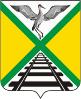 СОВЕТПриложение №1к решению Совета муниципального района «Забайкальский район» от 28  сентября 2022 года №111Код классификации источников финансирования дефицитов бюджетов Российской ФедерацииКод классификации источников финансирования дефицитов бюджетов Российской ФедерацииНаименование кода группы, подгруппы, статьи и вида источника финансирования дефицитов  бюджетовСумма ( тыс. руб.)код главного администратора источников финансирования дефицитов бюджетовкод группы, подгруппы, статьи и вида источника финансирования дефицитов бюджетовНаименование кода группы, подгруппы, статьи и вида источника финансирования дефицитов  бюджетовСумма ( тыс. руб.)1235Источники внутреннего финансирования дефицита бюджета, всего,в том числе19 876,790201 02 00 00 00 0000 000Кредиты кредитных организаций в валюте Российской Федерации0,090201 02 00 00 00 0000 700Получение кредитов от кредитной организации в валюте Российской Федерации0,090201 02 00 00 05 0000 710Получение кредитов от кредитных организаций бюджетами муниципальных районов в валюте Российской федерации0,090201 02 00 00 00 0000 800Погашение кредитов, предоставленных кредитными организациями в валюте Российской Федерации0,090201 02 00 00 05 0000 810Погашение бюджетом муниципальных районов кредитов от кредитных организаций в валюте Российской Федерации 0,090201 03 00 00 00 0000 000Бюджетные кредиты от других бюджетов бюджетной системы Российской Федерации -343,190201 03 00 00 00 0000 700Получение бюджетных кредитов от других бюджетов бюджетной системы Российской Федерации в валюте Российской Федерации0,090201 03 00 00 05 0000 710Получение кредитов от других бюджетов бюджетной системы Российской Федерации бюджетом муниципального района в валюте Российской Федерации0,090201 03 00 00 00 0000 800Погашение бюджетных кредитов, полученных от других бюджетов бюджетной системы Российской Федерации в валюте Российской Федерации- 343,190201 03 00 00 05 0000 810Погашение бюджетом муниципальных районов кредитов от других бюджетов бюджетной системы Российской Федерации в валюте Российской Федерации- 343,190201 05 00 00 00 0000 000Изменение остатков средств на счетах по учету средств бюджетов19852,090201 05 00 00 00 0000 500Увеличение остатков средств бюджетов-692726,290201 05 02 00 00 0000 500Увеличение прочих остатков средств бюджетов-692726,290201 05 02 01 00 0000 510Увеличение прочих остатков денежных средств бюджетов-692726,290201 05 02 01 05 0000 510Увеличение прочих остатков денежных средств бюджетов муниципальных районов-692726,290201 05 02 01 10 0000 510Увеличение прочих остатков денежных средств бюджетов поселений0,090201 05 00 00 00 0000 600Уменьшение остатков средств бюджетов712578,290201 05 02 00 00 0000 600Уменьшение прочих остатков средств бюджетов712578,290201 05 02 01 00 0000 610Уменьшение прочих остатков денежных средств бюджетов712578,290201 05 02 01 05 0000 610Уменьшение прочих остатков денежных средств бюджетов муниципальных районов712578,290201 05 02 01 10 0000 610Уменьшение прочих остатков денежных средств бюджетов поселений0,090201 06 05 00 00 0000 000Иные источники внутреннего финансирования дефицитов бюджетов367,890201 06 05 00 00 0000 000Бюджетные кредиты, предоставленные внутри страны в валюте Российской Федерации367,890201 06 05 00 00 0000 500Предоставление бюджетных кредитов внутри страны в валюте Российской Федерации0,090201 06 05 01 05 0000 540Предоставление бюджетных кредитов юридическим лицам из бюджетов муниципальных районов в валюте Российской Федерации0,090201 06 05 02 05 0000 540Предоставление бюджетных кредитов другим бюджетам бюджетной системы Российской Федерации из бюджетов муниципальных районов в валюте Российской Федерации 0,090201 06 05 00 00 0000 600Возврат бюджетных кредитов, предоставленных внутри страны в валюте Российской Федерации367,890201 06 05 01 05 0000 640Возврат бюджетных кредитов, предоставленных юридическим лицам из бюджетов муниципальных районов в валюте Российской Федерации0,090201 06 05 02 05 0000 640Возврат бюджетных кредитов, предоставленных другим бюджетам бюджетной системы российской Федерации из бюджетов муниципальных районов в валюте Российской Федерации367,8Приложение №4к решению Совета муниципального района «Забайкальский район» от 28  сентября 2022 года №111Код бюджетной классификации Российской ФедерацииНаименование доходовСумма (тыс. рублей)1232 02 00000 00 0000 000БЕЗВОЗМЕЗДНЫЕ ПОСТУПЛЕНИЯ ОТ ДРУГИХ БЮДЖЕТОВ БЮДЖЕТНОЙ СИСТЕМЫ РОССИЙСКОЙ ФЕДЕРАЦИИв том числе:522 579,02 02 10000 00 0000 150Дотации от других бюджетов бюджетной системы Российской Федерации67 540,02 02 15001 05 0000 150Дотации бюджетам муниципальных районов на выравнивание бюджетной обеспеченности60 162,02 02 15002 05 0000 150Дотации бюджетам муниципальных районов на поддержку мер по обеспечению сбалансированности бюджетов7 328,02 02 19999 00 0000 150Прочие дотации бюджетам муниципальных районов50,02 02 20000 00 0000 150Субсидии бюджетам бюджетной системы Российской Федерации (межбюджетные субсидии)65 344,62 02 25304 05 0000 150Субсидии бюджетам муниципальных районов на организацию бесплатного горячего питания обучающихся, получающих начальное общее образование в государственных и муниципальных образовательных организациях18 719,52 02 25497 05 0000 150Субсидии бюджетам муниципальных районов на реализацию мероприятий по обеспечению жильем молодых семей2 677,52 02 29999 05 0000 150Прочие субсидии бюджетам муниципальных районов43 947,62 02 30000 00 0000 150Субвенции бюджетам субъектов Российской Федерации и муниципальных образований339 131,62 02 30024 05 0000 150Субвенции бюджетам муниципальных районов на выполнение передаваемых полномочий субъектов Российской Федерации324 897,62 02 30027 05 0000 150Субвенции бюджетам муниципальных районов на содержание ребенка в семье опекуна и приемной семье, а также вознаграждение, причитающееся приемному родителю14 079,22 02 35120 05 0000 150Субвенции бюджетам муниципальных районов на осуществление полномочий по составлению (изменению) списков кандидатов в присяжные заседатели федеральных судов общей юрисдикции в Российской Федерации154,82 02 40000 00 0000 150Иные межбюджетные трансферты50 562,82 02 40014 05 0000 150Межбюджетные трансферты, передаваемые бюджетам муниципальных районов из бюджетов поселений на осуществление части полномочий по решению вопросов местного значения в соответствии с заключенными соглашениями1 894,02 02 45303 05 0000 150Межбюджетные трансферты бюджетам на ежемесячное денежное вознаграждение за классное руководство педагогическим работникам государственных и муниципальных общеобразовательных организаций20 037,82 02 4555 05 0000 150Межбюджетные трансферты, передаваемые бюджетам муниципальных районов на реализацию мероприятий планов социального развития центров экономического роста субъектов Российской Федерации, входящих в состав Дальневосточного федерального округа20 953,92 02 49999 05 0000 150Прочие межбюджетные трансферты, передаваемые бюджетам муниципальных районов7 677,1Распределение бюджетных ассигнований районного бюджета по разделам, подразделам, целевым статьям (муниципальным программам и непрограммным направлениям деятельности),группам и подгруппам видов расходовклассификации расходов бюджетов на 2022 годНаименование показателяКоды Коды Коды Коды Сумма              (тыс. рублей)Наименование показателяРз ПРЦСРВРСумма              (тыс. рублей)Наименование показателяРз ПРЦСРВРСумма              (тыс. рублей)Общегосударственные вопросы010067 766,1Функционирование высшего должностного лица субъекта Российской Федерации и муниципального образования01021 954,9Муниципальная программа "Совершенствование муниципального управления муниципального района «Забайкальский район» на 2020-2026 годы"0102081 954,9Мероприятие "Обеспечение деятельности Администрации"010208 0 011 954,9Высшее должностное лицо органа местного самоуправления010208 0 01 203001 884,9Расходы на выплату персоналу в целях обеспечения выполнения функций государственными (муниципальными) органами, казенными учреждениями, органами управления государственными внебюджетными фондами010208 0 01 203001001 884,9Расходы на выплату персоналу государственных (муниципальных) органов010208 0 01 203001201 884,9Субсидия в целях софинансирования расходных обязательств бюджета муниципального района "Забайкальский район" по оплате труда работников учреждений бюджетной сферы010208 0 01 S818070,0Расходы на выплату персоналу в целях обеспечения выполнения функций государственными (муниципальными) органами, казенными учреждениями, органами управления государственными внебюджетными фондами010208 0 01 S818010070,0Расходы на выплату персоналу государственных (муниципальных) органов010208 0 01 S818012070,0Функционирование законодательных (представительных) органов государственной власти и представительных органов муниципальных образований 01031 635,3Непрограммная деятельность0103771 635,3Представительный орган муниципального образования010377 0 00 204001 295,3Финансовое обеспечение выполнения функций муниципальных органов010377 0 00 204001 295,3Расходы на выплату персоналу в целях обеспечения выполнения функций государственными (муниципальными) органами, казенными учреждениями, органами управления государственными внебюджетными фондами010377 0 00 204001001 295,3Расходы на выплату персоналу государственных (муниципальных) органов010377 0 00 204001201 295,3Субсидия в целях софинансирования расходных обязательств бюджета муниципального района "Забайкальский район" по оплате труда работников учреждений бюджетной сферы010377 0 00 S818040,0Предоставление субсидий бюджетным, автономным учреждениям и иным некоммерческим организациям010377 0 00 S818010040,0Субсидии бюджетным учреждениям010377 0 00 S818012040,0Депутаты представительного органа муниципального образования010377 0 00 21200300,0Расходы на выплату персоналу в целях обеспечения выполнения функций государственными (муниципальными) органами, казенными учреждениями, органами управления государственными внебюджетными фондами010377 0 00 21200100300,0Расходы на выплату персоналу государственных (муниципальных) органов010377 0 00 21200120300,0Функционирование Правительства Российской Федерации, высших  исполнительных органов государственной власти субъекта Российской Федерации, местных администраций010417 036,2Муниципальная программа "Совершенствование муниципального управления муниципального района «Забайкальский район» на 2020-2026 годы"01040817 036,2Мероприятие "Обеспечение деятельности Администрации"010408 0 0116 136,2Финансовое обеспечение выполнения функций муниципальных органов010408 0 01 2040015 250,5Расходы на выплату персоналу в целях обеспечения выполнения функций государственными (муниципальными) органами, казенными учреждениями, органами управления государственными внебюджетными фондами010408 0 01 2040010015 250,5Расходы на выплату персоналу государственных (муниципальных) органов010408 0 01 2040012015 250,5Субсидия в целях софинансирования расходных обязательств бюджета муниципального района "Забайкальский район" по оплате труда работников учреждений бюджетной сферы010408 0 01 S8180885,7Расходы на выплату персоналу в целях обеспечения выполнения функций государственными (муниципальными) органами, казенными учреждениями, органами управления государственными внебюджетными фондами010408 0 01 S8180100885,7Расходы на выплату персоналу государственных (муниципальных) органов010408 0 01 S8180120885,7Мероприятие "Осуществление государственного полномочия в сфере государственного управления охранной труда"010408 0 02 79206276,6Расходы на выплату персоналу в целях обеспечения выполнения функций государственными (муниципальными) органами, казенными учреждениями, органами управления государственными внебюджетными фондами010408 0 02 79206100276,6Расходы на выплату персоналу государственных (муниципальных) органов010408 0 02 79206120276,6Мероприятие "Осуществление государственного полномочия по созданию административных комиссий в Забайкальском крае"010408 0 03 792073,1Закупка товаров, работ и услуг для государственных (муниципальных) нужд010408 0 03 792072001,0Иные закупки товаров, работ и услуг для  обеспечения государственных (муниципальных) нужд010408 0 03 792072401,0Межбюджетные трансферты010408 0 03 792075002,1Субвенции010408 0 03 792075302,1Мероприятие "Осуществление государственных полномочий в сфере государственного управления"010408 0 06 79220620,3Расходы на выплату персоналу в целях обеспечения выполнения функций государственными (муниципальными) органами, казенными учреждениями, органами управления государственными внебюджетными фондами010408 0 06 79220100601,7Расходы на выплату персоналу государственных (муниципальных) органов010408 0 06 79220120601,7Закупка товаров, работ и услуг для государственных (муниципальных) нужд010408 0 06 7922020018,6Иные закупки товаров, работ и услуг для обеспечения государственных (муниципальных)нужд010408 0 06 7922024018,6Судебная система0105154,8Непрограммная деятельность010577154,8Осуществление полномочий по составлению (изменению) списков кандидатов в присяжные заседатели федеральных судов общей юрисдикции010577 0 00 51200154,8Закупка товаров, работ и услуг для государственных (муниципальных) нужд010577 0 00 51200200154,8Иные закупки товаров, работ и услуг для обеспечения государственных (муниципальных)нужд010577 0 00 51200240154,8Обеспечение деятельности финансовых, налоговых и таможенных органов и органов финансового (финансово-бюджетного) надзора01068 727,9Муниципальная программа «Управление муниципальными финансами и муниципальным долгом муниципального района «Забайкальский район» на 2020-2026 годы»0106018 727,9Мероприятие «Обеспечение деятельности Контрольно-ревизионной комиссии»010601 0 04 1 789,9Финансовое обеспечение выполнения функций муниципальных органов010601 0 04 204001 535,5Расходы на выплату персоналу в целях обеспечения выполнения функций государственными (муниципальными) органами, казенными учреждениями, органами управления государственными внебюджетными фондами010601 0 04 204001001 535,5Расходы на выплату персоналу государственных (муниципальных) органов010601 0 04 204001201 535,5Субсидия в целях софинансирования расходных обязательств бюджета муниципального района "Забайкальский район" по оплате труда работников учреждений бюджетной сферы 010601 0 04 S8180254,4Расходы на выплату персоналу в целях обеспечения выполнения функций государственными (муниципальными) органами, казенными учреждениями, органами управления государственными внебюджетными фондами010601 0 04 S8180100254,4Расходы на выплату персоналу государственных (муниципальных) органов010601 0 04 S8180120254,4Мероприятие «Обеспечение деятельности Комитета по финансам муниципального района «Забайкальский район»010601 0 056 938,0Финансовое обеспечение выполнения функций муниципальных органов010601 0 05 204006 683,0Расходы на выплату персоналу в целях обеспечения выполнения функций государственными (муниципальными) органами, казенными учреждениями, органами управления государственными внебюджетными фондами010601 0 05 204001006 683,0Расходы на выплату персоналу государственных (муниципальных) органов010601 0 05 204001206 683,0Субсидия в целях софинансирования расходных обязательств бюджета муниципального района "Забайкальский район" по оплате труда работников учреждений бюджетной сферы010601 0 05 S8180115,0Расходы на выплату персоналу в целях обеспечения выполнения функций государственными (муниципальными) органами, казенными учреждениями, органами управления государственными внебюджетными фондами010601 0 05 S8180100115,0Расходы на выплату персоналу государственных (муниципальных) органов010601 0 05 S8180120115,0Финансовое обеспечение передаваемых государственных полномочий по расчету и предоставлению бюджетам поселений дотаций на выравнивание бюджетной обеспеченности010601 0 05 79205140,0Расходы на выплату персоналу в целях обеспечения выполнения функций государственными (муниципальными) органами, казенными учреждениями, органами управления государственными внебюджетными фондами010601 0 05 79205100140,0Расходы на выплату персоналу государственных (муниципальных) органов010601 0 05 79205120140,0Обеспечение проведения выборов и референдумов01071 200,0Непрограммная деятельность0107771 200,0Проведение выборов главы муниципального образования010777 0 00 020031 200,0Иные бюджетные ассигнования010777 0 00 020038001 200,0Специальные расходы010777 0 00 020038801 200,0Другие общегосударственные вопросы011337 057,0Муниципальная программа «Управление муниципальной собственностью муниципального района «Забайкальский район» (2020-2026 годы)»011302193,0Мероприятие "Осуществление технической паспортизации объектов недвижимости, межевание земельных участков и постановка их на государственный кадастровый учет"011302 0 01 0900198,6Закупка товаров, работ и услуг для государственных (муниципальных) нужд011302 0 01 0900120098,6Иные закупки товаров, работ и услуг для  обеспечения государственных (муниципальных) нужд011302 0 01 0900124098,6Мероприятие "Заключение договоров на проведение оценки рыночной стоимости объектов при проведении аукционов по продаже имущества или заключении договоров аренды"011302 0 02 69,4Закупка товаров, работ и услуг для государственных (муниципальных) нужд011302 0 02 0900120069,4Иные закупки товаров, работ и услуг для  обеспечения государственных (муниципальных) нужд011302 0 02 0900124069,4Мероприятие "Обеспечение защиты, имущественных интересов муниципального района "Забайкальский район" (приобретение многофункционального лазерного дальномера, проведение ежегодной проверки)011302 0 04 0900125,0Закупка товаров, работ и услуг для государственных (муниципальных) нужд011302 0 04 0900120025,0Иные закупки товаров, работ и услуг для  обеспечения государственных (муниципальных) нужд011302 0 04 0900124025,0Непрограммная деятельность011377740,3Представительный орган муниципального образования011377 0 00 19302740,3Учреждения по обеспечению хозяйственного обслуживания011377 0 00 19302740,3Расходы на выплату персоналу в целях обеспечения выполнения функций государственными (муниципальными) органами, казенными учреждениями, органами управления государственными внебюджетными фондами011377 0 00 1930210048,3Расходы на выплаты персоналу казенных учреждений011377 0 00 1930211048,3Закупка товаров, работ и услуг для государственных (муниципальных) нужд011377 0 00 19302200692,0Иные закупки товаров, работ и услуг для  обеспечения государственных (муниципальных) нужд011377 0 00 19302240692,0Муниципальная программа «Управление муниципальными финансами и муниципальным долгом муниципального района «Забайкальский район» на 2020-2026 годы»0113011 395,5Мероприятие «Обеспечение деятельности Контрольно-ревизионной комиссии»011301 0 04 283,4Учреждения по обеспечению хозяйственного обслуживания011301 0 04 19302283,4Расходы на выплату персоналу в целях обеспечения выполнения функций государственными (муниципальными) органами, казенными учреждениями, органами управления государственными внебюджетными фондами011301 0 04 1930210043,6Расходы на выплаты персоналу казенных учреждений011301 0 04 1930211038,2Расходы на выплату персоналу государственных (муниципальных) органов011301 0 04 193021205,4Закупка товаров, работ и услуг для государственных (муниципальных) нужд011301 0 04 19302200239,5Иные закупки товаров, работ и услуг для  обеспечения государственных (муниципальных) нужд011301 0 04 19302240239,5Иные бюджетные ассигнования011301 0 04 193028000,3Уплата налогов, сборов и иных платежей011301 0 04 193028500,3Мероприятие «Обеспечение деятельности Комитета по финансам муниципального района «Забайкальский район»011301 0 051 112,1Финансовое обеспечение выполнение функций муниципальных учреждений011301 0 05 100001 092,1Учреждения по обеспечению хозяйственного обслуживания011301 0 05 193021 092,1Расходы на выплату персоналу в целях обеспечения выполнения функций государственными (муниципальными) органами, казенными учреждениями, органами управления государственными внебюджетными фондами011301 0 05 19302100539,3Расходы на выплаты персоналу казенных учреждений011301 0 05 19302110539,3Закупка товаров, работ и услуг для государственных (муниципальных) нужд011301 0 05 19302200549,7Иные закупки товаров, работ и услуг для  обеспечения государственных (муниципальных) нужд011301 0 05 19302240549,7Социальное обеспечение и иные выплаты населению011301 0 05 193023003,0Социальные выплаты гражданам, кроме публичных нормативных социальных выплат011301 0 05 193023203,0Иные бюджетные ассигнования011301 0 05 193028000,1Уплата налогов, сборов и иных платежей011301 0 05 193028500,1Субсидия в целях софинансирования расходных обязательств бюджета муниципального района "Забайкальский район" по оплате труда работников учреждений бюджетной сферы011301 0 05 S818020,0Расходы на выплату персоналу в целях обеспечения выполнения функций государственными (муниципальными) органами, казенными учреждениями, органами управления государственными внебюджетными фондами011301 0 05 S818010020,0Расходы на выплаты персоналу казенных учреждений011301 0 05 S818011020,0Муниципальная программа "Развитие информационного общества и формирование электронного правительства в муниципальном районе «Забайкальский район»"011304220,0Мероприятие "Замена устаревшего компьютерного оборудования в отраслевых (функциональных) подразделениях Администрации"011304 0 0560,0Замена устаревшего компьютерного оборудования в отраслевых (функциональных) подразделениях Администрации011304 0 05 0451460,0Предоставление субсидий бюджетным, автономным учреждениям и иным некоммерческим организациям011304 0 05 0451460060,0Субсидии бюджетным учреждениям011304 0 05 0451461060,0Мероприятие "Обслуживание и приобретение расходных материалов для оргтехники"011304 0 06160,0Обслуживание и приобретение расходных материалов для оргтехники011304 0 06 04514160,0Предоставление субсидий бюджетным, автономным учреждениям и иным некоммерческим организациям011304 0 06 04514600160,0Субсидии бюджетным учреждениям011304 0 06 04514610160,0Муниципальная программа "Совершенствование муниципального управления муниципального района «Забайкальский район» на 2020-2026 годы"01130834 508,2Мероприятие "Обеспечение деятельности Администрации"011308 0 0134 508,2Финансовое обеспечение выполнение функций муниципальных учреждений011308 0 01 1000033 517,9Учреждения по обеспечению хозяйственного обслуживания011308 0 01 1930233 517,9Расходы на выплату персоналу в целях обеспечения выполнения функций государственными (муниципальными) органами, казенными учреждениями, органами управления государственными внебюджетными фондами011308 0 01 193021006 761,2Расходы на выплату персоналу казенных учреждений011308 0 01 193021106 750,3Расходы на выплату персоналу государственных (муниципальных) органов011308 0 01 1930212010,9Закупка товаров, работ и услуг для государственных (муниципальных) нужд011308 0 01 193022001 180,0Иные закупки товаров, работ и услуг для  обеспечения государственных (муниципальных) нужд011308 0 01 193022401 180,0Предоставление субсидий бюджетным, автономным учреждениям и иным некоммерческим организациям011308 0 01 1930260025 390,7Субсидии бюджетным учреждениям011308 0 01 1930261025 390,7Иные бюджетные ассигнования011308 0 01 19302800186,0Уплата налогов, сборов и иных платежей011308 0 01 19302850186,0Субсидия в целях софинансирования расходных обязательств бюджета муниципального района "Забайкальский район" по оплате труда работников учреждений бюджетной сферы011308 0 01 S8180990,3Расходы на выплату персоналу в целях обеспечения выполнения функций государственными (муниципальными) органами, казенными учреждениями, органами управления государственными внебюджетными фондами011308 0 01 S8180100210,3Расходы на выплаты персоналу казенных учреждений011308 0 01 S8180110210,3Предоставление субсидий бюджетным, автономным учреждениям и иным некоммерческим организациям011308 0 01 S8180600780,0Субсидии бюджетным учреждениям011308 0 01 S8180610780,0Национальная безопасность и правоохранительная деятельность03007 580,0Защита населения и территории от  чрезвычайных ситуаций природного и техногенного характера, гражданская оборона03097 510,0Муниципальная программа "Совершенствование муниципального управления муниципального района «Забайкальский район» на 2020-2026 годы"0309083 713,1Мероприятие "Обеспечение деятельности Администрации"030908 0 013 713,1Финансовое обеспечение выполнение функций муниципальных учреждений030908 0 01 100003 310,4Учреждения по обеспечению хозяйственного обслуживания030908 0 01 193023 310,4Предоставление субсидий бюджетным, автономным учреждениям и иным некоммерческим организациям030908 0 01 193026003 310,4Субсидии бюджетным учреждениям030908 0 01 193026103 310,4Субсидия в целях софинансирования расходных обязательств бюджета муниципального района "Забайкальский район" по оплате труда работников учреждений бюджетной сферы030908 0 01 S8180402,7Предоставление субсидий бюджетным, автономным учреждениям и иным некоммерческим организациям030908 0 01 S8180600402,7Субсидии бюджетным учреждениям030908 0 01 S8180610402,7Муниципальная программа "Защита населения и территорий от чрезвычайных ситуаций, обеспечение пожарной безопасности и безопасности людей на водных объектах на 2020-2026 годы"030913778,3Мероприятие "Участие в предупреждении и ликвидации последствий чрезвычайных ситуаций в границах поселений"030913 0 03778,3Участие в предупреждении и ликвидации последствий чрезвычайных ситуаций в границах поселений030913 0 03 42180778,3Межбюджетные трансферты030913 0 03 42180500524,7Иные межбюджетные трансферты030913 0 03 42180540524,7Предоставление субсидий бюджетным, автономным учреждениям и иным некоммерческим организациям030913 0 03 42180600253,6Субсидии бюджетным учреждениям030913 0 03 42180610253,6Непрограммная деятельность0309773018,6Резервные фонды исполнительных органов государственной власти субъекта Российской Федерации030977 0 00 007043018,6Межбюджетные трансферты030977 0 00 007045003018,6Иные межбюджетные трансферты030977 0 00 007045403018,6Другие вопросы в области национальной безопасности и правоохранительной деятельности031470,0Муниципальная программа "Профилактика терроризма и экстремизма, а также минимизация и (или) ликвидация последствий проявлений терроризма и экстремизма, а также противодействия идеологии терроризма на территории муниципального района "Забайкальский район" на 2020-2026 годы"03141540,0Мероприятие " Укрепление и культивирование в молодежной среде атмосферы межэтнического согласия и толерантности"031415 0 05 40,0Предоставление субсидий бюджетным, автономным учреждениям и иным некоммерческим организациям031415 0 05 0452060040,0Субсидии бюджетным учреждениям031415 0 05 0452061040,0Муниципальная программа "Профилактика правонарушений на территории муниципального района "Забайкальский район" на 2020-2026 годы"03142230,0Мероприятие "Проведение акции "Новогодняя елка желаний" для детей, состоящих на профилактическом учете КДНиЗП"031422 0 0130,0Проведение акции "Новогодняя елка желаний" для детей, состоящих на профилактическом учете КДНиЗП031422 0 01 0453030,0Закупка товаров, работ и услуг для государственных (муниципальных) нужд031422 0 01 0453020030,0Иные закупки товаров, работ и услуг для обеспечения государственных  (муниципальных) нужд031422 0 01 0453024030,0Национальная  экономика040026 697,5Сельское хозяйство и рыболовство04052 515,4Муниципальная программа «Управление муниципальной собственностью муниципального района «Забайкальский район» (2020-2026 годы)»040502169,7Мероприятие "Предоставление субсидий сельским поселениям на проведение кадастровых работ по образованию земельных участков, занятых скотомогильниками (биометрическими ямами), и на изготовление технических планов на бесхозяйственные скотомогильники (биометрические ямы)040502 0 03 169,7Межбюджетные трансферты040502 0 03 S7267500169,7Субсидия040502 0 03 S7267520169,7Непрограммная деятельность0405772 345,7Организация мероприятий при осуществлении деятельности по обращению с животными без владельцев040577 Д 02 772651 829,8Закупка товаров, работ и услуг для государственных (муниципальных) нужд040577 Д 02 772652001 829,8Иные закупки товаров, работ и услуг для обеспечения государственных  (муниципальных) нужд040577 Д 02 772652401 829,8Осуществление государственных полномочий по организации мероприятий при осуществлении деятельности по обращению с животными без владельцев040577 Д 02 7926595,9Расходы на выплату персоналу в целях обеспечения выполнения функций государственными (муниципальными) органами, казенными учреждениями, органами управления государственными внебюджетными фондами040577 Д 02 7926510095,9Расходы на выплату персоналу государственных (муниципальных) органов040577 Д 02 7926512095,9Организация мероприятий при осуществлении деятельности по обращению с животными без владельцев (местный бюджет)040577 0 00 07265420,0Предоставление субсидий бюджетным, автономным учреждениям и иным некоммерческим организациям040577 0 00 07265600420,0Субсидии бюджетным учреждениям040577 0 00 07265610420,0Дорожное хозяйство (дорожные фонды)040923 140,1Муниципальная программа "Развитие транспортной системы муниципального района "Забайкальский район"04091423 140,1Подпрограмма "Развитие дорожного хозяйства муниципального района "Забайкальский район"040914 323 140,1Мероприятие "Ремонт дорожного покрытия автодорог в сельских поселениях района"040914 3 01 23 140,1Предоставление субсидий бюджетным, автономным учреждениям и иным некоммерческим организациям040914 3 01 045176004 910,8Субсидии бюджетным учреждениям040914 3 01 045176104 910,8Межбюджетные трансферты040914 3 01 045175004 438,9Иные межбюджетные трансферты040914 3 01 045175404 438,9Субсидия на строительство, реконструкцию, капитальных ремонт и ремонт автомобильных дорог общего пользования местного назначения и искусственных сооружений на них (включая разработку проектной документации и проведение необходимых экспертиз)040914 3 01 S431713 790,4Межбюджетные трансферты040914 3 01 S431750013 790,4Субсидия040914 3 01 S431752013 790,4Другие вопросы в области национальной экономики04121 042,0Муниципальная программа "Муниципальное регулирование территориального развития муниципального района «Забайкальский район»"0412101 042,0Подпрограмма «Территориальное планирование и обеспечение градостроительной деятельности»041210 41 042,0Мероприятие "Внесение изменений в генеральный план сельских поселений"041210 4 04 1 042,0Межбюджетные трансферты041210 4 04 433815001 042,0Иные межбюджетные трансферты041210 4 04 433815401 042,0Жилищно-коммунальное хозяйство050042 376,5Жилищное хозяйство0501326,0Непрограммная деятельность050177326,0Проведение капитального ремонта жилых помещений отдельных категорий граждан050177 0 00 0492750,0Предоставление субсидий бюджетным, автономным учреждениям и иным некоммерческим организациям050177 0 00 0492760050,0Субсидии бюджетным учреждениям050177 0 00 0492761050,0Осуществление переданных полномочий в соответствии с жилищном законодательством050177 0 00 48400276,0Межбюджетные трансферты050177 0 00 48400500276,0Иные межбюджетные трансферты050177 0 00 48400540276,0Коммунальное хозяйство050219 228,7Муниципальная программа "Муниципальное регулирование территориального развития муниципального района «Забайкальский район»"05021019 228,7Подпрограмма "Модернизация объектов коммунальной инфраструктуры"050210 2 19 228,7Мероприятие "Модернизация объектов теплоэнергетики и капитальный ремонт объектов коммунальной инфраструктуры, находящихся в муниципальной собственности"050210 2 01 S490518 486,7Межбюджетные трансферты050210 2 01 S490550018 486,7Субсидия050210 2 01 S490552018 486,7Мероприятие "Осуществление переданных полномочий по организации в границах поселений тепло-, и водоснабжения населения, водоотведения, снабжения населения топливом"050210 2 06 04510742,0Межбюджетные трансферты050210 2 06 04510500742,0Иные межбюджетные трансферты050210 2 06 04510540742,0Благоустройство050322 821,8Муниципальная программа "Развитие транспортной системы муниципального района "Забайкальский район"05031420 953,8Подпрограмма "Развитие дорожного хозяйства муниципального района "Забайкальский район"050314 320 953,8Мероприятие "Реализация проекта "1000" дворов в рамках Плана экономического роста Забайкальского края"050314 3 0620 953,8Межбюджетные трансферты050314 3 06 5505050020 953,8Иные межбюджетные трансферты050314 3 06 5505054020 953,8Непрограммная деятельность0503771 868,0Осуществление переданных полномочий по организации сбора и вывоза бытовых отходов050377 0 00 46004960,0Межбюджетные трансферты050377 0 00 46004500960,0Иные межбюджетные трансферты050377 0 00 46004540960,0Осуществление переданных полномочий по организации ритуальных услуг и содержание мест захоронения050377 0 00 46005908,0Межбюджетные трансферты050377 0 00 46005500908,0Иные межбюджетные трансферты050377 0 00 46005540908,0Образование0700523 880,5Дошкольное образование0701137 944,3Муниципальная программа "Развитие дошкольного образования в муниципальном районе «Забайкальский район»(2020-2026 годы)"070117137 944,3Мероприятие "Реализация основных общеобразовательных программ дошкольного образования"070117 0 01137 065,7Финансовое обеспечение выполнение функций муниципальных учреждений070117 0 01 1000041 881,0Муниципальные дошкольные образовательные учреждения070117 0 01 1420041 881,0Предоставление субсидий бюджетным, автономным учреждениям и иным некоммерческим организациям070117 0 01 1420060041 881,0Субсидии бюджетным учреждениям070117 0 01 1420061041 881,0Субсидия в целях софинансирования расходных обязательств бюджета муниципального района "Забайкальский район" по оплате труда работников учреждений бюджетной сферы070117 0 01 S81802 856,0Предоставление субсидий бюджетным, автономным учреждениям и иным некоммерческим организациям070117 0 01 S81806002 856,0Субсидии бюджетным учреждениям070117 0 01 S81806102 856,0Обеспечение государственных гарантий реализации прав на получение общедоступного и бесплатного дошкольного образования в муниципальных дошкольных образовательных организациях, общедоступного и бесплатного дошкольного, начального общего, основного общего, среднего общего образования в муниципальных общеобразовательных организациях, обеспечение дополнительного образования детей в муниципальных общеобразовательных организациях070117 0 01 7120192 328,7Предоставление субсидий бюджетным, автономным учреждениям и иным некоммерческим организациям070117 0 01 7120160092 328,7Субсидии бюджетным учреждениям070117 0 01 7120161092 328,7Мероприятие "Проведение текущего ремонта зданий и сооружений муниципальных дошкольных образовательных учреждений070117 0 03719,1Финансовое обеспечение выполнение функций муниципальных учреждений070117 0 03 10000719,1Муниципальные дошкольные образовательные учреждения070117 0 03 14200719,1Предоставление субсидий бюджетным, автономным учреждениям и иным некоммерческим организациям070117 0 03 14200600719,1Субсидии бюджетным учреждениям070117 0 03 14200610719,1Мероприятие "Проведение оздоровления детей"070117 0 05159,5Финансовое обеспечение выполнение функций муниципальных учреждений070117 0 05 10000159,5Муниципальные дошкольные образовательные учреждения070117 0 05 14200159,5Предоставление субсидий бюджетным, автономным учреждениям и иным некоммерческим организациям070117 0 05 14200600159,5Субсидии бюджетным учреждениям070117 0 05 14200610159,5Общее образование0702341 923,3Муниципальная программа "Развитие общего образования в муниципальном районе "Забайкальский район" (2020-2026 годы)"070218341 923,3Мероприятие "Обеспечение государственных гарантий реализации прав на получение услуг общего образования"070218 0 01310 777,2Финансовое обеспечение выполнение функций муниципальных учреждений070218 0 01 1000067 920,3Муниципальные общеобразовательные учреждения070218 0 01 1421067 920,3Предоставление субсидий бюджетным, автономным учреждениям и иным некоммерческим организациям070218 0 01 1421060067 920,3Субсидии бюджетным учреждениям070218 0 01 1421061042 708,9Субсидии автономным учреждениям070218 0 01 1421062025 211,4Обеспечение выплат районных коэффициентов и процентных надбавок за стаж работы в районах Крайнего Севера и приравненных к ним местностях, а также остальных районах Севера, где установлены районные коэффициенты к ежемесячному денежному вознаграждению070218 0 01 710302 671,7Предоставление субсидий бюджетным, автономным учреждениям и иным некоммерческим организациям070218 0 01 710306002 671,7Субсидии бюджетным учреждениям070218 0 01 710306101 746,7Субсидии автономным учреждениям070218 0 01 71030620925,0Ежемесячное денежное вознаграждение за классное руководство педагогическим работникам государственных и муниципальных общеобразовательных организаций070218 0 01 5303020 037,8Предоставление субсидий бюджетным, автономным учреждениям и иным некоммерческим организациям070218 0 01 5303060020 037,8Субсидии бюджетным учреждениям070218 0 01 5303061013 097,8Субсидии автономным учреждениям070218 0 01 530306206 940,0Обеспечение государственных гарантий реализации прав на получение общедоступного и бесплатного дошкольного образования в муниципальных дошкольных образовательных организациях, общедоступного и бесплатного дошкольного, начального общего, основного общего, среднего общего образования в муниципальных общеобразовательных организациях, обеспечение дополнительного образования детей в муниципальных общеобразовательных организациях070218 0 01 71201215 812,0Предоставление субсидий бюджетным, автономным учреждениям и иным некоммерческим организациям070218 0 01 71201600215 812,0Субсидии бюджетным учреждениям070218 0 01 71201610138 641,7Субсидии автономным учреждениям070218 0 01 7120162077 170,3Субсидия в целях софинансирования расходных обязательств бюджета муниципального района "Забайкальский район" по оплате труда работников учреждений бюджетной сферы070218 0 01 S81804 335,4Предоставление субсидий бюджетным, автономным учреждениям и иным некоммерческим организациям070218 0 01 S81806004 335,4Субсидии бюджетным учреждениям070218 0 01 S81806103 259,3Субсидии автономным учреждениям070218 0 01 S81806201 076,1Мероприятие "Организация обеспечения бесплатным питанием детей из малоимущих семей, обучающихся в муниципальных общеобразовательных организациях"070218 0 053 846,2Обеспечение бесплатным питанием детей из малоимущих семей, обучающихся в муниципальных общеобразовательных организациях Забайкальского края070218 0 05 712183 846,2Предоставление субсидий бюджетным, автономным учреждениям и иным некоммерческим организациям070218 0 05 712186003 846,2Субсидии бюджетным учреждениям070218 0 05 712186103 105,0Субсидии автономным учреждениям070218 0 05 71218620741,2Мероприятие "Создание современной образовательной инфраструктуры организаций общего образования» (текущий ремонт)"070218 0 072 891,2Предоставление субсидий бюджетным, автономным учреждениям и иным некоммерческим организациям070218 0 07 142106002 891,2Субсидии бюджетным учреждениям070218 0 07 142106102 351,2Субсидии автономным учреждениям070218 0 07 14210620540,0Мероприятие "Проведение капитального ремонта зданий и сооружений образовательных организаций, достигших высокой степени износа"070218 0 081 206,6Предоставление субсидий бюджетным, автономным учреждениям и иным некоммерческим организациям070218 0 08 142106001 206,6Субсидии бюджетным учреждениям070218 0 08 142106101 206,6Мероприятие "Организация бесплатного горячего питания обучающихся, получающих начальное общее образование в государственных и муниципальных образовательных организациях"070218 0 1918 908,6Предоставление субсидий бюджетным, автономным учреждениям и иным некоммерческим организациям070218 0 19 L304060018 908,6Субсидии бюджетным учреждениям070218 0 19 L304061010 457,3Субсидии автономным учреждениям070218 0 19 L30406208 451,3Мероприятие "Обеспечение бесплатным питанием детей с ОВЗ"070218 0 21969,2Предоставление субсидий бюджетным, автономным учреждениям и иным некоммерческим организациям070218 0 21 04531600969,2Субсидии бюджетным учреждениям070218 0 21 04531610864,3Субсидии автономным учреждениям070218 0 21 04531620104,9Мероприятие "Создание условий по организации бесплатного горячего питания обучающихся, получающих начальное общее образование в муниципальных образовательных организациях"070218 0 221 986,9Предоставление субсидий бюджетным, автономным учреждениям и иным некоммерческим организациям070218 0 22 714446001 986,9Субсидии бюджетным учреждениям070218 0 22 714446101 986,9Мероприятие "Устройство наружных сетей канализации МОУ СОШ № 2"070218 0 231 337,4Устройство наружных сетей канализации МОУ СОШ № 2070218 0 23 045336001 337,4Субсидии бюджетным учреждениям070218 0 23 045336101 337,4Дополнительное образование детей070334 383,6Муниципальная программа "Развитие дополнительного образования муниципального района "Забайкальский район" (2020-2026 годы)"07031934 383,6Мероприятие "Организация предоставления услуг дополнительного образования детей"070319 0 0124 450,3Финансовое обеспечение выполнение функций муниципальных учреждений070319 0 01 1000023 599,9Муниципальные учреждения дополнительного образования070319 0 01 1423023 599,9Предоставление субсидий бюджетным, автономным учреждениям и иным некоммерческим организациям070319 0 01 1423060023 599,9Субсидии бюджетным учреждениям070319 0 01 1423061023 599,9Субсидия в целях софинансирования расходных обязательств бюджета муниципального района "Забайкальский район" по оплате труда работников учреждений бюджетной сферы070319 0 01 S8180850,4Предоставление субсидий бюджетным, автономным учреждениям и иным некоммерческим организациям070319 0 01 S8180600850,4Субсидии бюджетным учреждениям070319 0 01 S8180610850,4Мероприятие "Реализация Закона Забайкальского края  "Об отдельных вопросах в сфере образования" в части увеличения тарифной ставки (должностного оклада) на 25 процентов в поселках городского типа (рабочих поселках) (кроме  педагогических работников муниципальных общеобразовательных учреждений)"070319 0 02 1 363,8Реализация Закона Забайкальского края  "Об отдельных вопросах в сфере образования" в части увеличения тарифной ставки (должностного оклада) на 25 процентов в поселках городского типа (рабочих поселках) (кроме  педагогических работников муниципальных общеобразовательных учреждений)070319 0 02 S11011 363,8Предоставление субсидий бюджетным, автономным учреждениям и иным некоммерческим организациям070319 0 02 S11016001 363,8Субсидии бюджетным учреждениям070319 0 02 S11016101 363,8Мероприятие "Проведение капитального ремонта зданий и сооружений МУДО, достигших высокой степени износа"070319 0 03728,0Предоставление субсидий бюджетным, автономным учреждениям и иным некоммерческим организациям070319 0 03 14230600728,0Субсидии бюджетным учреждениям070319 0 03 14230610728,0Мероприятие "Проведение текущего ремонта зданий и сооружений МУДО"070319 0 0476,9Предоставление субсидий бюджетным, автономным учреждениям и иным некоммерческим организациям070319 0 04 1423060076,9Субсидии бюджетным учреждениям070319 0 04 1423061076,9Мероприятие "Обеспечение функционирования модели персонифицированного финансирования дополнительного образования детей"070319 0 097 764,6Субсидия в целях софинансирования расходных обязательств бюджета муниципального района "Забайкальский район" по оплате труда работников учреждений бюджетной сферы070319 0 09 142306 024,3Предоставление субсидий бюджетным, автономным учреждениям и иным некоммерческим организациям070319 0 09 142306006 024,3Субсидии бюджетным учреждениям070319 0 09 142306106 024,3Субсидия в целях софинансирования расходных обязательств бюджета муниципального района "Забайкальский район" по оплате труда работников учреждений бюджетной сферы (дополнительное образование персонифицированный)070319 0 09 S81801 740,3Предоставление субсидий бюджетным, автономным учреждениям и иным некоммерческим организациям070319 0 09 S81806001 740,3Субсидии бюджетным учреждениям070319 0 09 S81806101 740,3Молодежная политика 07076 717,8Муниципальная программа "Развитие дополнительного образования муниципального района "Забайкальский район" (2020-2026 годы)"0707196 717,8Мероприятие "Обеспечение комплекса мероприятий по организации отдыха и оздоровления детей"070719 0 063 918,4Финансовое обеспечение выполнение функций муниципальных учреждений070719 0 06 100003 719,9Предоставление субсидий бюджетным, автономным учреждениям и иным некоммерческим организациям070719 0 06 14210600548,3Субсидии бюджетным учреждениям070719 0 06 14210610529,2Субсидии автономным учреждениям070719 0 06 1421062019,1Муниципальные учреждения дополнительного образования070719 0 06 143203 171,6Предоставление субсидий бюджетным, автономным учреждениям и иным некоммерческим организациям070719 0 06 143206003 171,6Субсидии бюджетным учреждениям070719 0 06 143206103 171,6Субсидия в целях софинансирования расходных обязательств бюджета муниципального района "Забайкальский район" по оплате труда работников учреждений бюджетной сферы (дополнительное образование персонифицированный)070719 0 06 S8180198,5Предоставление субсидий бюджетным, автономным учреждениям и иным некоммерческим организациям070719 0 06 S8180600198,5Субсидии бюджетным учреждениям070719 0 06 S8180610198,5Реализация переданных полномочий по обеспечению отдыха, организации и обеспечению оздоровления детей в каникулярное время в муниципальных организациях отдыха детей и их оздоровлениях070719 0 08 2 799,4Муниципальные учреждения дополнительного образования070719 0 08 714322 799,4Предоставление субсидий бюджетным, автономным учреждениям и иным некоммерческим организациям070719 0 08 714326002 799,4Субсидии бюджетным учреждениям070719 0 08 714326102 611,7Субсидии автономным учреждениям070719 0 08 71432620187,7Другие вопросы в области образования07092 911,5Муниципальная программа "Развитие дошкольного образования в муниципальном районе «Забайкальский район»(2020-2026 годы)"0709179,6Мероприятие "Осуществление государственных полномочий в области образования"070917 0 099,6Осуществление государственных полномочий в области образования070917 0 09 792309,6Предоставление субсидий бюджетным, автономным учреждениям и иным некоммерческим организациям070917 0 09 792306009,6Субсидии бюджетным учреждениям070917 0 09 792306109,6Муниципальная программа "Развитие общего образования в муниципальном районе "Забайкальский районе" (2020-2026 годы)"070918254,0Мероприятие "Единая субвенция в области образования"070918 0 0436,0Единая субвенция в области образования070918 0 04 7923036,0Закупка товаров, работ и услуг для государственных (муниципальных) нужд070918 0 04 7923020036,0Иные закупки товаров, работ и услуг для обеспечения государственных  (муниципальных) нужд070918 0 04 7923024036,0Мероприятие «Организация мероприятий с детьми»070918 0 09200,0Закупка товаров, работ и услуг для государственных (муниципальных) нужд070918 0 09 04512200200,0Иные закупки товаров, работ и услуг для обеспечения государственных  (муниципальных) нужд070918 0 09 04512240200,0Мероприятие "Осуществление государственных полномочий в области образования"070918 0 1818,0Предоставление субсидий бюджетным, автономным учреждениям и иным некоммерческим организациям070918 0 18 7923060018,0Субсидии бюджетным учреждениям070918 0 18 7923061015,1Субсидии автономным учреждениям070918 0 18 792306202,9Муниципальная программа "Социальная адаптация детей-сирот и детей, оставшихся без попечения родителей, а также лиц из числа детей-сирот и детей, оставшихся без попечения родителей" на 2020-2026гг."0709202 647,9Мероприятие "Предоставление мер социальной поддержки детям-сиротам и детям, оставшимся без попечения родителей"070920 0 112 647,9Администрирование государственного полномочия по организации и осуществлению деятельности по опеке и попечительству над несовершеннолетними070920 0 11 792112 647,9Расходы на выплату персоналу в целях обеспечения выполнения функций государственными (муниципальными) органами, казенными учреждениями, органами управления государственными внебюджетными фондами070920 0 11 792111002 559,5Расходы на выплату персоналу государственных (муниципальных) органов070920 0 11 792111202 559,5Закупка товаров, работ и услуг для государственных (муниципальных) нужд070920 0 11 7921120088,4Иные закупки товаров, работ и услуг для обеспечения государственных  (муниципальных) нужд070920 0 11 7921124088,4Культура, кинематография08006 226,5Муниципальная программа "Развитие культуры муниципального района «Забайкальский район» (2020-2026 годы)"0801056 226,5Мероприятие "Проведение культурно-массовых мероприятий"080105 0 01744,2Предоставление субсидий бюджетным, автономным учреждениям и иным некоммерческим организациям080105 0 01 04502600744,2Субсидии бюджетным учреждениям080105 0 01 04502610744,2Мероприятие "Сохранение объектов культурного наследия"080105 0 02115,2Межбюджетные трансферты080105 0 02 44000500115,2Иные межбюджетные трансферты080105 0 02 44000540115,2Организация библиотечного обслуживания населения, комплектование и обеспечение сохранности библиотечных фондов библиотек поселениям муниципального района «Забайкальский район»080105 0 03 5 217,1Организация библиотечного обслуживания населения, комплектование и обеспечение сохранности библиотечных фондов библиотек 080105 0 03 144204 971,5Предоставление субсидий бюджетным, автономным учреждениям и иным некоммерческим организациям080105 0 03 144206004 971,5Субсидии бюджетным учреждениям080105 0 03 144206104 971,5Субсидия в целях софинансирования расходных обязательств бюджета муниципального района "Забайкальский район" по оплате труда работников учреждений бюджетной сферы (дополнительное образование персонифицированный)080105 0 03 S8180245,6Предоставление субсидий бюджетным, автономным учреждениям и иным некоммерческим организациям080105 0 03 S8180600245,6Субсидии бюджетным учреждениям080105 0 03 S8180610245,6Мероприятие "Комплексные мероприятия, направленные на создание и модернизацию учреждений культурно-досугового типа в сельской местности, включая обесепечение инфраструктуры ( в том числе строительство, реконструкцию и капитальный ремонт зданий)080105 0 05150,0Предоставление субсидий бюджетным, автономным учреждениям и иным некоммерческим организациям080105 0 05 44000600150,0Субсидии бюджетным учреждениям080105 0 05 44000610150,0Социальная политика100020 548,7Пенсионное обеспечение10012 115,6Непрограммная деятельность1001772 115,6Доплаты к пенсиям муниципальных служащих100177 0 00 049102 115,6Социальное обеспечение и иные выплаты населению100177 0 00 049103002 115,6Публичные нормативные социальные выплаты гражданам100177 0 00 049103102 115,6Охрана семьи и детства100418 404,1Муниципальная программа "Муниципальное регулирование территориального развития муниципального района «Забайкальский район»"1004102998,8Подпрограмма "Обеспечение жильем молодых семей"100410 1 2998,8Мероприятие "Предоставление молодым семьям социальных выплат на приобретение жилья или строительство индивидуального жилого дома"100410 1 012998,8Предоставление молодым семьям социальных выплат на приобретение жилья или строительство индивидуального жилого дома100410 1 01 L49702998,8Социальное обеспечение и иные выплаты населению100410 1 01 L49703002998,8Социальные выплаты гражданам, кроме публичных нормативных социальных выплат100410 1 01 L49703202998,8Муниципальная программа "Развитие дошкольного образования в муниципальном районе «Забайкальский район»(2020-2026 годы)"100417675,2Мероприятие "Выплата компенсации части платы, взимаемой с родителей (законных представителей) за присмотр и уход за детьми, осваивающими образовательные программы дошкольного образования в образовательных организациях100417 0 04 675,2Предоставление компенсации части платы, взимаемой с родителей (законных представителей) за присмотр и уход за детьми, осваивающими образовательные программы дошкольного образования в образовательных организациях100417 0 04 71230675,2Закупка товаров, работ и услуг для государственных (муниципальных) нужд100417 0 04 712302006,7Иные закупки товаров, работ и услуг для обеспечения государственных  (муниципальных) нужд100417 0 04 712302406,7Социальное обеспечение и иные выплаты населению100417 0 04 71230300668,5Социальные выплаты гражданам, кроме публичных нормативных социальных выплат100417 0 04 71230320668,5Муниципальная программа "Развитие общего образования в муниципальном районе "Забайкальский район"100418281,2Мероприятие "Предоставление компенсации затрат родителей (законных представителей) детей-инвалидов на обучение по основным общеобразовательным программам на дому"100418 0 02 281,2Предоставление компенсации затрат родителей (законных представителей) детей-инвалидов на обучение по основным общеобразовательным программам на дому100418 0 02 71228281,2Социальное обеспечение и иные выплаты населению100418 0 02 71228300281,2Социальные выплаты гражданам, кроме публичных нормативных социальных выплат100418 0 02 71228320281,2Муниципальная программа "Социальная адаптация детей-сирот и детей, оставшихся без попечения родителей, а также лиц из числа детей-сирот и детей, оставшихся без попечения родителей" на 2020-2026гг."10042014 448,9Мероприятие "Предоставление мер социальной поддержки детям-сиротам и детям, оставшимся без попечения родителей"100420 0 0614 448,9Выплата денежного вознаграждения за содержание детей с ограниченными возможностями здоровья100420 0 06 72404369,7Социальное обеспечение и иные выплаты населению100420 0 06 72404300369,7Социальные выплаты гражданам, кроме публичных нормативных социальных выплат100420 0 06 72404320369,7Мероприятие "Содержание детей-сирот в приемных семьях"100420 0 08 72411 3 327,1Социальное обеспечение и иные выплаты населению100420 0 08 72411 3003 327,1Публичные нормативные социальные выплаты гражданам100420 0 08 72411 3103 327,1Мероприятие "Вознаграждение приемным родителям"100420 0 09 724211 957,5Социальное обеспечение и иные выплаты населению100420 0 09 724213001 957,5Социальные выплаты гражданам, кроме публичных нормативных социальных выплат100420 0 09 724213201 957,5Мероприятие "Содержание детей-сирот в семьях опекунов (попечителей)"100420 0 10 724318 794,6Закупка товаров, работ и услуг для государственных (муниципальных) нужд100420 0 10 7243120081,3Иные закупки товаров, работ и услуг для обеспечения государственных  (муниципальных) нужд100420 0 10 7243124081,3Социальное обеспечение и иные выплаты населению100420 0 10 724313008 713,3Публичные нормативные социальные выплаты гражданам100420 0 10 724313108 713,3Другие вопросы в области социальной политики100629,0Муниципальная программа "Противодействие злоупотреблению наркотиками, их незаконному обороту, алкоголизации населения и табакокурению в муниципальном районе «Забайкальский район» на 2020-2026 годы"10061629,0Мероприятие "Организация проведения районных физкультурно-спортивных мероприятий под девизом "Спортом против наркотиков""100616 0 04 29,0Закупка товаров, работ и услуг для государственных (муниципальных) нужд100616 0 04 0450920029,0Иные закупки товаров, работ и услуг для обеспечения государственных  (муниципальных) нужд100616 0 04 0450924029,0Физическая культура и спорт1100455,8Физическая культура1101455,8Муниципальная программа "Развитие физической культуры и спорта в муниципальном районе «Забайкальский район» на 2020-2026 годы"110112 0 01 455,8Мероприятие "Проведение районных и межрайонных физкультурно-спортивных мероприятий, участие спортсменов и команд района в межрайонных и краевых физкультурно-спортивных мероприятиях"110112 0 01 455,8Предоставление субсидий бюджетным, автономным учреждениям и иным некоммерческим организациям110112 0 01 04516600455,8Субсидии бюджетным учреждениям110112 0 01 04516610455,8Средства массовой информации12 00579,6Периодическая печать и издательства1202579,6Непрограммная деятельность120277579,6Периодические  издания, утвержденные органами местного самоуправления120277 0 00 04570579,6Предоставление субсидий бюджетным, автономным учреждениям и иным некоммерческим организациям120277 0 00 04570600579,6Субсидии автономным учреждениям120277 0 00 04570620579,6Обслуживание государственного и муниципального долга130028,1Обслуживание государственного внутреннего и муниципального долга130128,1Муниципальная программа «Управление муниципальными финансами и муниципальным долгом муниципального района «Забайкальский район» на 2020-2026 годы»13010128,1Мероприятие "Эффективное управление муниципальным долгом"130101 0 0128,1Процентные платежи по муниципальному долгу муниципального образования130101 0 01 0650328,1Обслуживание государственного (муниципального) долга130101 0 01 0650370028,1Обслуживание муниципального долга130101 0 01 0650373028,1Межбюджетные трансферты общего характера бюджетам бюджетной системы Российской Федерации140016 095,8Дотации на выравнивание бюджетной обеспеченности субъектов Российской Федерации и муниципальных образований140114 417,1Муниципальная программа «Управление муниципальными финансами и муниципальным долгом муниципального района «Забайкальский район» на 2020-2026 годы»14010114 417,1Мероприятие "Планирование и предоставление межбюджетных трансфертов местным бюджетам муниципальных образований"140101 0 0214 417,1Дотации на выравнивание бюджетной обеспеченности поселений из районного фонда финансовой поддержки140101 0 02 4160111 309,1Межбюджетные трансферты140101 0 02 4160150011 309,1Дотации140101 0 02 4160151011 309,1Исполнение органами местного самоуправления государственных полномочий по расчету и предоставлению дотаций поселениям на выравнивание бюджетной обеспеченности140101 0 02 780603 108,0Межбюджетные трансферты140101 0 02 780605003 108,0Дотации140101 0 02 780605103 108,0Прочие межбюджетные трансферты общего характера 14031 678,7Мероприятие "Планирование и предоставление межбюджетных трансфертов местным бюджетам муниципальных образований"140301 0 021 678,7Предоставление межбюджетных трансфертов местным бюджетам муниципальных образований, имеющих целевое назначение140301 0 02 436011 678,7Межбюджетные трансферты140301 0 02 436015001 678,7Иные межбюджетные трансферты140301 0 02 43601540 1 678,7Итого расходов712 235,1Распределение бюджетных ассигнований районного бюджетапо целевым статьям (муниципальным программам и непрограммным направлениям деятельности),группам и подгруппам видов расходовклассификации расходов бюджетов на 2022 годНаименование показателяСумма              (тыс. рублей)Наименование показателяЦСРВРСумма              (тыс. рублей)Наименование показателяЦСРВРСумма              (тыс. рублей)Муниципальная программа «Управление муниципальными финансами и муниципальным долгом муниципального района «Забайкальский район» на 2020-2026 годы»0126 247,3Мероприятие "Эффективное управление муниципальным долгом"01 0 0128,1Процентные платежи по муниципальному долгу муниципального образования01 0 01 0650328,1Обслуживание государственного (муниципального) долга01 0 01 0650370028,1Обслуживание муниципального долга01 0 01 0650373028,1Мероприятие "Планирование и предоставление межбюджетных трансфертов местным бюджетам муниципальных образований"01 0 0216 065,8Дотации на выравнивание бюджетной обеспеченности поселений из районного фонда финансовой поддержки01 0 02 4160111 309,1Межбюджетные трансферты01 0 02 4160150011 309,1Дотации01 0 02 4160151011 309,1Предоставление межбюджетных трансфертов местным бюджетам муниципальных образований, имеющих целевое назначение01 0 02 436011 678,7Межбюджетные трансферты01 0 02 436015001 678,7Иные межбюджетные трансферты01 0 02 436015401 678,7Исполнение органами местного самоуправления государственных полномочий по расчету и предоставлению дотаций поселениям на выравнивание бюджетной обеспеченности01 0 02 780603 108,0Межбюджетные трансферты01 0 02 780605003 108,0Дотации01 0 02 780605103 108,0Мероприятие «Обеспечение деятельности Контрольно-ревизионной комиссии»01 0 04 2 073,3Учреждения по обеспечению хозяйственного обслуживания01 0 04 19302283,4Расходы на выплату персоналу в целях обеспечения выполнения функций государственными (муниципальными) органами, казенными учреждениями, органами управления государственными внебюджетными фондами01 0 04 1930210043,6Расходы на выплаты персоналу казенных учреждений01 0 04 1930211038,2Расходы на выплату персоналу государственных (муниципальных) органов01 0 04 193021205,4Закупка товаров, работ и услуг для государственных (муниципальных) нужд01 0 04 19302200239,5Иные закупки товаров, работ и услуг для  обеспечения государственных (муниципальных) нужд01 0 04 19302240239,5Иные бюджетные ассигнования01 0 04 193028000,3Уплата налогов, сборов и иных платежей01 0 04 193028500,3Финансовое обеспечение выполнения функций муниципальных органов01 0 04 204001 535,5Расходы на выплату персоналу в целях обеспечения выполнения функций государственными (муниципальными) органами, казенными учреждениями, органами управления государственными внебюджетными фондами01 0 04 204001001 535,5Расходы на выплату персоналу государственных (муниципальных) органов01 0 04 204001201 535,5Субсидия в целях софинансирования расходных обязательств бюджета муниципального района "Забайкальский район" по оплате труда работников учреждений бюджетной сферы 01 0 04 S8180254,4Расходы на выплату персоналу в целях обеспечения выполнения функций государственными (муниципальными) органами, казенными учреждениями, органами управления государственными внебюджетными фондами01 0 04 S8180100254,4Расходы на выплату персоналу государственных (муниципальных) органов01 0 04 S8180120254,4Мероприятие «Обеспечение деятельности Комитета по финансам муниципального района «Забайкальский район»01 0 058 050,1Финансовое обеспечение выполнение функций муниципальных учреждений01 0 05 193021092,1Расходы на выплату персоналу в целях обеспечения выполнения функций государственными (муниципальными) органами, казенными учреждениями, органами управления государственными внебюджетными фондами01 0 05 19302100539,3Расходы на выплаты персоналу казенных учреждений01 0 05 19302110539,3Закупка товаров, работ и услуг для государственных (муниципальных) нужд01 0 05 19302200549,7Иные закупки товаров, работ и услуг для  обеспечения государственных (муниципальных) нужд01 0 05 19302240549,7Социальное обеспечение и иные выплаты населению01 0 05 193023003,0Социальные выплаты гражданам, кроме публичных нормативных социальных выплат01 0 05 193023203,0Иные бюджетные ассигнования01 0 05 193028000,1Уплата налогов, сборов и иных платежей01 0 05 193028500,1Финансовое обеспечение выполнения функций муниципальных органов01 0 05 204006 683,0Расходы на выплату персоналу в целях обеспечения выполнения функций государственными (муниципальными) органами, казенными учреждениями, органами управления государственными внебюджетными фондами01 0 05 204001006 683,0Расходы на выплату персоналу государственных (муниципальных) органов01 0 05 204001206 683,0Субсидия в целях софинансирования расходных обязательств бюджета муниципального района "Забайкальский район" по оплате труда работников учреждений бюджетной сферы01 0 05 S8180135,0Расходы на выплату персоналу в целях обеспечения выполнения функций государственными (муниципальными) органами, казенными учреждениями, органами управления государственными внебюджетными фондами01 0 05 S8180100135,0Расходы на выплаты персоналу казенных учреждений01 0 05 S818011020,0Расходы на выплату персоналу государственных (муниципальных) органов01 0 05 S8180120115,0Финансовое обеспечение передаваемых государственных полномочий по расчету и предоставлению бюджетам поселений дотаций на выравнивание бюджетной обеспеченности01 0 05 79205140,0Расходы на выплату персоналу в целях обеспечения выполнения функций государственными (муниципальными) органами, казенными учреждениями, органами управления государственными внебюджетными фондами01 0 05 79205100140,0Расходы на выплату персоналу государственных (муниципальных) органов01 0 05 79205120140,0Муниципальная программа «Управление муниципальной собственностью муниципального района «Забайкальский район» (2020-2026 годы)»02362,7Мероприятие "Осуществление технической паспортизации объектов недвижимости, межевание земельных участков и постановка их на государственный кадастровый учет"02 0 01 98,6Закупка товаров, работ и услуг для государственных (муниципальных) нужд02 0 01 0900120098,6Иные закупки товаров, работ и услуг для  обеспечения государственных (муниципальных) нужд02 0 01 0900124098,6Мероприятие "Заключение договоров на проведение оценки рыночной стоимости объектов при проведении аукционов по продаже имущества или заключении договоров аренды"02 0 02 69,4Закупка товаров, работ и услуг для государственных (муниципальных) нужд02 0 02 0900120069,4Иные закупки товаров, работ и услуг для  обеспечения государственных (муниципальных) нужд02 0 02 0900124069,4Мероприятие "Предоставление субсидий сельским поселениям на проведение кадастровых работ по образованию земельных участков, занятых скотомогильниками (биометрическими ямами), и на изготовление технических планов на бесхозяйственные скотомогильники (биометрические ямы)02 0 03 169,7Межбюджетные трансферты02 0 03 S7267500169,7Субсидия02 0 03 S7267520169,7Мероприятие "Обеспечение защиты, имущественных интересов муниципального района "Забайкальский район" (приобретение многофункционального лазерного дальномера, проведение ежегодной проверки)02 0 04 25,0Закупка товаров, работ и услуг для государственных (муниципальных) нужд02 0 04 0900120025,0Иные закупки товаров, работ и услуг для  обеспечения государственных (муниципальных) нужд02 0 04 0900124025,0Муниципальная программа "Развитие информационного общества и формирование электронного правительства в муниципальном районе «Забайкальский район»"04220,0Мероприятие "Замена устаревшего компьютерного оборудования в отраслевых (функциональных) подразделениях Администрации"04 0 0560,0Замена устаревшего компьютерного оборудования в отраслевых (функциональных) подразделениях Администрации04 0 05 0451460,0Предоставление субсидий бюджетным, автономным учреждениям и иным некоммерческим организациям04 0 05 0451460060,0Субсидии бюджетным учреждениям04 0 05 0451461060,0Мероприятие "Обслуживание и приобретение расходных материалов для оргтехники"04 0 06160,0Обслуживание и приобретение расходных материалов для оргтехники04 0 06 04514160,0Предоставление субсидий бюджетным, автономным учреждениям и иным некоммерческим организациям04 0 06 04514600160,0Субсидии бюджетным учреждениям04 0 06 04514610160,0Муниципальная программа "Развитие культуры муниципального района «Забайкальский район» (2020-2026 годы)"056 226,5Мероприятие "Проведение культурно-массовых мероприятий"05 0 01744,2Предоставление субсидий бюджетным, автономным учреждениям и иным некоммерческим организациям05 0 01 04502600744,2Субсидии бюджетным учреждениям05 0 01 04502610744,2Мероприятие "Сохранение объектов культурного наследия"05 0 02115,2Межбюджетные трансферты05 0 02 44000500115,2Иные межбюджетные трансферты05 0 02 44000540115,2Мероприятие "Организация библиотечного обслуживания населения, комплектование и обеспечение сохранности библиотечных фондов библиотек поселениям муниципального района «Забайкальский район»"05 0 03 5 217,1Предоставление субсидий бюджетным, автономным учреждениям и иным некоммерческим организациям05 0 03 144206004 971,5Субсидии бюджетным учреждениям05 0 03 144206104 971,5Субсидия в целях софинансирования расходных обязательств бюджета муниципального района "Забайкальский район" по оплате труда работников учреждений бюджетной сферы (дополнительное образование персонифицированный)05 0 03 S8180245,6Предоставление субсидий бюджетным, автономным учреждениям и иным некоммерческим организациям05 0 03 S8180600245,6Субсидии бюджетным учреждениям05 0 03 S8180610245,6Мероприятие "Комплексные мероприятия, направленные на создание и модернизацию учреждений культурно-досугового типа в сельской местности, включая обеспечение инфраструктуры ( в том числе строительство, реконструкцию и капитальный ремонт зданий)05 0 05150,0Предоставление субсидий бюджетным, автономным учреждениям и иным некоммерческим организациям05 0 05 44000600150,0Субсидии бюджетным учреждениям05 0 05 44000610150,0Муниципальная программа "Совершенствование муниципального управления муниципального района «Забайкальский район»" на 2020-2026 годы"0857 212,4Мероприятие "Обеспечение деятельности Администрации"08 0 0157 212,4Финансовое обеспечение выполнение функций муниципальных учреждений08 0 01 1000036 828,3Учреждения по обеспечению хозяйственного обслуживания08 0 01 1930236 828,3Учреждения по обеспечению хозяйственного обслуживания08 0 01 1930236 828,3Расходы на выплату персоналу в целях обеспечения выполнения функций государственными (муниципальными) органами, казенными учреждениями, органами управления государственными внебюджетными фондами08 0 01 193021006 761,2Расходы на выплату персоналу казенных учреждений08 0 01 193021106 750,3Расходы на выплату персоналу государственных (муниципальных) органов08 0 01 1930212010,9Закупка товаров, работ и услуг для государственных (муниципальных) нужд08 0 01 193022001 180,0Иные закупки товаров, работ и услуг для  обеспечения государственных (муниципальных) нужд08 0 01 193022401 180,0Предоставление субсидий бюджетным, автономным учреждениям и иным некоммерческим организациям08 0 01 1930260028 701,1Субсидии бюджетным учреждениям08 0 01 1930261028 701,1Иные бюджетные ассигнования08 0 01 19302800186,0Уплата налогов, сборов и иных платежей08 0 01 19302850186,0Функционирование высшего должностного лица органа местного самоуправления08 0 01 203001 884,9Расходы на выплату персоналу в целях обеспечения выполнения функций государственными (муниципальными) органами, казенными учреждениями, органами управления государственными внебюджетными фондами08 0 01 203001001 884,9Расходы на выплату персоналу государственных (муниципальных) органов08 0 01 203001201 884,9Финансовое обеспечение выполнения функций муниципальных органов08 0 01 2040015 250,5Расходы на выплату персоналу в целях обеспечения выполнения функций государственными (муниципальными) органами, казенными учреждениями, органами управления государственными внебюджетными фондами08 0 01 2040010015 250,5Расходы на выплату персоналу государственных (муниципальных) органов08 0 01 2040012015 250,5Субсидия в целях софинансирования расходных обязательств бюджета муниципального района "Забайкальский район" по оплате труда работников учреждений бюджетной сферы08 0 01 S81802 348,7Расходы на выплату персоналу в целях обеспечения выполнения функций государственными (муниципальными) органами, казенными учреждениями, органами управления государственными внебюджетными фондами08 0 01 S81801001 166,0Расходы на выплату персоналу казенных учреждений08 0 01 S8180110210,3Расходы на выплату персоналу государственных (муниципальных) органов08 0 01 S8180120955,7Предоставление субсидий бюджетным, автономным учреждениям и иным некоммерческим организациям08 0 01 S81806001 182,7Субсидии бюджетным учреждениям08 0 01 S81806101 182,7Мероприятие "Осуществление государственного полномочия в сфере государственного управления охранной труда"08 0 02 79206276,6Расходы на выплату персоналу в целях обеспечения выполнения функций государственными (муниципальными) органами, казенными учреждениями, органами управления государственными внебюджетными фондами08 0 02 79206100276,6Расходы на выплату персоналу государственных (муниципальных) органов08 0 02 79206120276,6Мероприятие "Осуществление государственного полномочия по созданию административных комиссий в Забайкальском крае"08 0 03 792073,1Закупка товаров, работ и услуг для государственных (муниципальных) нужд08 0 03 792072001,0Иные закупки товаров, работ и услуг для  обеспечения государственных (муниципальных) нужд08 0 03 792072401,0Межбюджетные трансферты08 0 03 792075002,1Субвенции08 0 03 792075302,1Мероприятие "Осуществление государственных полномочий в сфере государственного управления"08 0 06 79220620,3Расходы на выплату персоналу в целях обеспечения выполнения функций государственными (муниципальными) органами, казенными учреждениями, органами управления государственными внебюджетными фондами08 0 06 79220100601,7Расходы на выплату персоналу государственных (муниципальных) органов08 0 06 79220120601,7Закупка товаров, работ и услуг для государственных (муниципальных) нужд08 0 06 7922020018,6Иные закупки товаров, работ и услуг для  обеспечения государственных (муниципальных) нужд08 0 06 7922024018,6Муниципальная программа "Муниципальное регулирование территориального развития муниципального района «Забайкальский район»"1023269,5Подпрограмма "Обеспечение жильем молодых семей"10 1 2998,8Мероприятие "Предоставление молодым семьям социальных выплат на приобретение жилья или строительство индивидуального жилого дома"10 1 012998,8Предоставление молодым семьям социальных выплат на приобретение жилья или строительство индивидуального жилого дома10 1 01 L49702998,8Социальное обеспечение и иные выплаты населению10 1 01 L49703002998,8Социальные выплаты гражданам, кроме публичных нормативных социальных выплат10 1 01 L49703202998,8Подпрограмма "Модернизация объектов коммунальной инфраструктуры"10 2 19 228,7Мероприятие "Модернизация объектов теплоэнергетики и капитальный ремонт объектов коммунальной инфраструктуры, находящихся в муниципальной собственности"10 2 01 18 486,7Модернизация объектов теплоэнергетики и капитальный ремонт объектов коммунальной инфраструктуры, находящихся в муниципальной собственности10 2 01 S490518 486,7Межбюджетные трансферты10 2 01 S490550018 486,7Субсидия10 2 01 S490552018 486,7Мероприятие "Осуществление переданных полномочий по организации в границах поселений тепло-, и водоснабжения населения, водоотведения, снабжения населения топливом"10 2 06 04510742,0Межбюджетные трансферты10 2 06 04510500742,0Иные межбюджетные трансферты10 2 06 04510540742,0Подпрограмма «Территориальное планирование и обеспечение градостроительной деятельности»10 41 042,0Мероприятие "Внесение изменений в генеральный план сельских поселений"10 4 04 1 042,0Межбюджетные трансферты10 4 04 433815001 042,0Иные межбюджетные трансферты10 4 04 433815401 042,0Муниципальная программа "Развитие физической культуры и спорта в муниципальном районе «Забайкальский район» на 2020-2026 годы"12455,8Мероприятие "Проведение районных и межрайонных физкультурно-спортивных мероприятий, участие спортсменов и команд района в межрайонных и краевых физкультурно-спортивных мероприятиях"12 0 01 455,8Предоставление субсидий бюджетным, автономным учреждениям и иным некоммерческим организациям12 0 01 04516600455,8Субсидии бюджетным учреждениям12 0 01 04516610455,8Муниципальная программа "Защита населения и территорий от чрезвычайных ситуаций, обеспечение пожарной безопасности и безопасности людей на водных объектах на 2020-2026 годы"13778,3Мероприятие "Участие в предупреждении и ликвидации последствий чрезвычайных ситуаций в границах поселений"13 0 03778,3Участие в предупреждении и ликвидации последствий чрезвычайных ситуаций в границах поселений13 0 03 42180778,3Межбюджетные трансферты13 0 03 42180500524,7Иные межбюджетные трансферты13 0 03 42180540524,7Предоставление субсидий бюджетным, автономным учреждениям и иным некоммерческим организациям13 0 03 42180600253,6Субсидии бюджетным учреждениям13 0 03 42180610253,6Муниципальная программа "Развитие транспортной системы муниципального района "Забайкальский район"1444093,9Подпрограмма "Развитие дорожного хозяйства муниципального района "Забайкальский район"14 344 093,9Мероприятие "Ремонт дорожного покрытия автодорог в сельских поселениях района"14 3 01 23 140,1Предоставление субсидий бюджетным, автономным учреждениям и иным некоммерческим организациям14 3 01 045176004 910,8Субсидии бюджетным учреждениям14 3 01 045176104 910,8Межбюджетные трансферты14 3 01 045175004 438,9Иные межбюджетные трансферты14 3 01 045175404 438,9Субсидия на строительство, реконструкцию, капитальных ремонт и ремонт автомобильных дорог общего пользования местного назначения и искусственных сооружений на них (включая разработку проектной документации и проведение необходимых экспертиз)14 3 01 S431713 790,4Межбюджетные трансферты14 3 01 S431750013 790,4Субсидия14 3 01 S431752013 790,4Мероприятие "Реализация проекта "1000" дворов в рамках Плана экономического роста Забайкальского края"14 3 0620 953,8Межбюджетные трансферты14 3 06 5505050020 953,8Иные межбюджетные трансферты14 3 06 5505054020 953,8Муниципальная программа "Профилактика терроризма и экстремизма, а также минимизация и (или) ликвидация последствий проявлений терроризма и экстремизма, а также противодействия идеологии терроризма на территории муниципального района "Забайкальский район" на 2020-2026 годы"1540,0Мероприятие " Укрепление и культивирование в молодежной среде атмосферы межэтнического согласия и толерантности"15 0 05 40,0Закупка товаров, работ и услуг для государственных (муниципальных) нужд15 0 05 0452060040,0Иные закупки товаров, работ и услуг для  обеспечения государственных (муниципальных) нужд15 0 05 0452061040,0Муниципальная программа "Противодействие злоупотреблению наркотиками, их незаконному обороту, алкоголизации населения и табакокурению в муниципальном районе «Забайкальский район» на 2020-2026 годы"1629,0Мероприятие "Организация проведения районных физкультурно-спортивных мероприятий под девизом "Спорт против наркотиков""16 0 04 29,0Закупка товаров, работ и услуг для государственных (муниципальных) нужд16 0 04 0450920029,0Иные закупки товаров, работ и услуг для обеспечения государственных  (муниципальных) нужд16 0 04 0450924029,0Муниципальная программа "Развитие дошкольного образования в муниципальном районе «Забайкальский район»(2020-2026 годы)"17138 629,1Мероприятие "Реализация основных общеобразовательных программ дошкольного образования"17 0 01137 065,7Финансовое обеспечение выполнение функций муниципальных учреждений17 0 01 1000041 881,0Муниципальные дошкольные образовательные учреждения17 0 01 1420041 881,0Предоставление субсидий бюджетным, автономным учреждениям и иным некоммерческим организациям17 0 01 1420060041 881,0Субсидии бюджетным учреждениям17 0 01 1420061041 881,0Субсидия в целях софинансирования расходных обязательств бюджета муниципального района "Забайкальский район" по оплате труда работников учреждений бюджетной сферы17 0 01 S81802 856,0Предоставление субсидий бюджетным, автономным учреждениям и иным некоммерческим организациям17 0 01 S81806002 856,0Субсидии бюджетным учреждениям17 0 01 S81806102 856,0Обеспечение государственных гарантий реализации прав на получение общедоступного и бесплатного дошкольного образования в муниципальных дошкольных образовательных организациях, общедоступного и бесплатного дошкольного, начального общего, основного общего, среднего общего образования в муниципальных общеобразовательных организациях, обеспечение дополнительного образования детей в муниципальных общеобразовательных организациях17 0 01 7120192 328,7Предоставление субсидий бюджетным, автономным учреждениям и иным некоммерческим организациям17 0 01 7120160092 328,7Субсидии бюджетным учреждениям17 0 01 7120161092 328,7Мероприятие "Проведение текущего ремонта зданий и сооружений муниципальных дошкольных образовательных учреждений"17 0 03719,1Финансовое обеспечение выполнение функций муниципальных учреждений17 0 03 10000719,1Муниципальные дошкольные образовательные учреждения17 0 03 14200719,1Предоставление субсидий бюджетным, автономным учреждениям и иным некоммерческим организациям17 0 03 14200600719,1Субсидии бюджетным учреждениям17 0 03 14200610719,1Мероприятие "Выплата компенсации части платы, взимаемой с родителей (законных представителей) за присмотр и уход за детьми, осваивающими образовательные программы дошкольного образования в образовательных организациях"17 0 04 675,2Предоставление компенсации части платы, взимаемой с родителей (законных представителей) за присмотр и уход за детьми, осваивающими образовательные программы дошкольного образования в образовательных организациях17 0 04 71230675,2Закупка товаров, работ и услуг для государственных (муниципальных) нужд17 0 04 712302006,7Иные закупки товаров, работ и услуг для обеспечения государственных  (муниципальных) нужд17 0 04 712302406,7Социальное обеспечение и иные выплаты населению17 0 04 71230300668,5Социальные выплаты гражданам, кроме публичных нормативных социальных выплат17 0 04 71230320668,5Мероприятие "Проведение оздоровления детей"17 0 05159,5Финансовое обеспечение выполнение функций муниципальных учреждений17 0 05 10000159,5Муниципальные дошкольные образовательные учреждения17 0 05 14200159,5Предоставление субсидий бюджетным, автономным учреждениям и иным некоммерческим организациям17 0 05 14200600159,5Субсидии бюджетным учреждениям17 0 05 14200610159,5Мероприятие "Осуществление государственных полномочий в области образования"17 0 099,6Осуществление государственных полномочий в области образования17 0 09 792309,6Предоставление субсидий бюджетным, автономным учреждениям и иным некоммерческим организациям17 0 09 792306009,6Субсидии бюджетным учреждениям17 0 09 792306109,6Муниципальная программа "Развитие общего образования в муниципальном районе "Забайкальский районе" (2020-2026 годы)"18342 458,5Мероприятие "Единая субвенция в области образования"18 0 0436,0Государственные полномочия по администрированию детей инвалидов18 0 04 7923036,0Закупка товаров, работ и услуг для государственных (муниципальных) нужд18 0 04 7923020036,0Иные закупки товаров, работ и услуг для обеспечения государственных  (муниципальных) нужд18 0 04 7923024036,0Мероприятие "Предоставление компенсации затрат родителей (законных представителей) детей-инвалидов на обучение по основным общеобразовательным программам на дому"18 0 02 281,2Предоставление компенсации затрат родителей (законных представителей) детей-инвалидов на обучение по основным общеобразовательным программам на дому18 0 02 71228281,2Социальное обеспечение и иные выплаты населению18 0 02 71228300281,2Социальные выплаты гражданам, кроме публичных нормативных социальных выплат18 0 02 71228320281,2Мероприятие "Обеспечение государственных гарантий реализации прав на получение услуг общего образования"18 0 01 310 777,2Муниципальные общеобразовательные учреждения18 0 01 1421067 920,3Предоставление субсидий бюджетным, автономным учреждениям и иным некоммерческим организациям18 0 01 1421060067 920,3Субсидии бюджетным учреждениям18 0 01 1421061042 708,9Субсидии автономным учреждениям18 0 01 1421062025 211,4Обеспечение выплат районных коэффициентов и процентных надбавок за стаж работы в районах Крайнего Севера и приравненных к ним местностях, а также остальных районах Севера, где установлены районные коэффициенты к ежемесячному денежному вознаграждению18 0 01 710302 671,7Предоставление субсидий бюджетным, автономным учреждениям и иным некоммерческим организациям18 0 01 710306002 671,7Субсидии бюджетным учреждениям18 0 01 710306101 746,7Субсидии автономным учреждениям18 0 01 71030620925,0Ежемесячное денежное вознаграждение за классное руководство педагогическим работникам государственных и муниципальных общеобразовательных организаций18 0 01 5303020 037,8Предоставление субсидий бюджетным, автономным учреждениям и иным некоммерческим организациям18 0 01 5303060020 037,8Субсидии бюджетным учреждениям18 0 01 5303061013 097,8Субсидии автономным учреждениям18 0 01 530306206 940,0Обеспечение государственных гарантий реализации прав на получение общедоступного и бесплатного дошкольного образования в муниципальных дошкольных образовательных организациях, общедоступного и бесплатного дошкольного, начального общего, основного общего, среднего общего образования в муниципальных общеобразовательных организациях, обеспечение дополнительного образования детей в муниципальных общеобразовательных организациях18 0 01 71201215 812,0Предоставление субсидий бюджетным, автономным учреждениям и иным некоммерческим организациям18 0 01 71201600215 812,0Субсидии бюджетным учреждениям18 0 01 71201610138 641,7Субсидии автономным учреждениям18 0 01 7120162077 170,3Субсидия в целях софинансирования расходных обязательств бюджета муниципального района "Забайкальский район" по оплате труда работников учреждений бюджетной сферы18 0 01 S81804 335,4Предоставление субсидий бюджетным, автономным учреждениям и иным некоммерческим организациям18 0 01 S81806004 335,4Субсидии бюджетным учреждениям18 0 01 S81806103 259,3Субсидии автономным учреждениям18 0 01 S81806201 076,1Мероприятие "Организация обеспечения бесплатным питанием детей из малоимущих семей, обучающихся в муниципальных общеобразовательных организациях"18 0 053 846,2Обеспечение бесплатным питанием детей из малоимущих семей, обучающихся в муниципальных общеобразовательных организациях Забайкальского края18 0 05 712183 846,2Предоставление субсидий бюджетным, автономным учреждениям и иным некоммерческим организациям18 0 05 712186003 846,2Субсидии бюджетным учреждениям18 0 05 712186103 105,0Субсидии автономным учреждениям18 0 05 71218620741,2Мероприятие "Создание современной образовательной инфраструктуры организаций общего образования» (текущий ремонт)"18 0 072 891,2Предоставление субсидий бюджетным, автономным учреждениям и иным некоммерческим организациям18 0 07 142106002 891,2Субсидии бюджетным учреждениям18 0 07 142106102 351,2Субсидии автономным учреждениям18 0 07 14210620540,0Мероприятие "Проведение капитального ремонта зданий и сооружений образовательных организаций, достигших высокой степени износа"18 0 081 206,6Предоставление субсидий бюджетным, автономным учреждениям и иным некоммерческим организациям18 0 08 142106001 206,6Субсидии бюджетным учреждениям18 0 08 142106101 206,6Мероприятие «Организация мероприятий с детьми»18 0 09200,0Закупка товаров, работ и услуг для государственных (муниципальных) нужд18 0 09 04512200200,0Иные закупки товаров, работ и услуг для обеспечения государственных  (муниципальных) нужд18 0 09 04512240200,0Мероприятие "Осуществление государственных полномочий в области образования"18 0 1818,0Предоставление субсидий бюджетным, автономным учреждениям и иным некоммерческим организациям18 0 18 7923060018,0Субсидии бюджетным учреждениям18 0 18 7923061015,1Субсидии автономным учреждениям18 0 18 792306202,9Мероприятие "Организация бесплатного горячего питания обучающихся, получающих начальное общее образование в государственных и муниципальных образовательных организациях"18 0 1918 908,6Предоставление субсидий бюджетным, автономным учреждениям и иным некоммерческим организациям18 0 19 L304060018 908,6Субсидии бюджетным учреждениям18 0 19 L304061010 457,3Субсидии автономным учреждениям18 0 19 L30406208 451,3Мероприятие "Обеспечение бесплатным питанием детей с ОВЗ"18 0 21969,2Предоставление субсидий бюджетным, автономным учреждениям и иным некоммерческим организациям18 0 21 04531600969,2Субсидии бюджетным учреждениям18 0 21 04531610864,3Субсидии автономным учреждениям18 0 21 04531620104,9Мероприятие "Создание условий по организации бесплатного горячего питания обучающихся, получающих начальное общее образование в муниципальных образовательных организациях"18 0 221 986,9Предоставление субсидий бюджетным, автономным учреждениям и иным некоммерческим организациям18 0 22 714446001 986,9Субсидии бюджетным учреждениям18 0 22 714446101 986,9Мероприятие "Устройство наружных сетей канализации МОУ СОШ № 2"18 0 231 337,4Устройство наружных сетей канализации МОУ СОШ № 218 0 23 045336001 337,4Субсидии бюджетным учреждениям18 0 23 045336101 337,4Муниципальная программа "Развитие дополнительного образования муниципального района "Забайкальский район" (2020-2026 годы)"1941 101,4Мероприятие "Организация предоставления услуг дополнительного образования детей"19 0 0124 450,3Финансовое обеспечение выполнение функций муниципальных учреждений19 0 01 1000023 599,9Муниципальные учреждения дополнительного образования19 0 01 1423023 599,9Предоставление субсидий бюджетным, автономным учреждениям и иным некоммерческим организациям19 0 01 1423060023 599,9Субсидии бюджетным учреждениям19 0 01 1423061023 599,9Субсидия в целях софинансирования расходных обязательств бюджета муниципального района "Забайкальский район" по оплате труда работников учреждений бюджетной сферы19 0 01 S8180850,4Предоставление субсидий бюджетным, автономным учреждениям и иным некоммерческим организациям19 0 01 S8180600850,4Субсидии бюджетным учреждениям19 0 01 S8180610850,4Мероприятие "Реализация Закона Забайкальского края  "Об отдельных вопросах в сфере образования" в части увеличения тарифной ставки (должностного оклада) на 25 процентов в поселках городского типа (рабочих поселках) (кроме  педагогических работников муниципальных общеобразовательных учреждений)"19 0 02 1 363,8Реализация Закона Забайкальского края  "Об отдельных вопросах в сфере образования" в части увеличения тарифной ставки (должностного оклада) на 25 процентов в поселках городского типа (рабочих поселках) (кроме  педагогических работников муниципальных общеобразовательных учреждений)19 0 02 S11011 363,8Предоставление субсидий бюджетным, автономным учреждениям и иным некоммерческим организациям19 0 02 S11016001 363,8Субсидии бюджетным учреждениям19 0 02 S11016101 363,8Мероприятие "Проведение капитального ремонта зданий и сооружений МУДО, достигших высокой степени износа"19 0 03728,0Предоставление субсидий бюджетным, автономным учреждениям и иным некоммерческим организациям19 0 03 14230600728,0Субсидии бюджетным учреждениям19 0 03 14230610728,0Мероприятие "Проведение текущего ремонта зданий и сооружений МУДО"19 0 0476,9Предоставление субсидий бюджетным, автономным учреждениям и иным некоммерческим организациям19 0 04 1423060076,9Субсидии бюджетным учреждениям19 0 04 1423061076,9Мероприятие "Обеспечение комплекса мероприятий по организации отдыха и оздоровления детей"19 0 063 918,4Финансовое обеспечение выполнение функций муниципальных учреждений19 0 06 100003 719,9Предоставление субсидий бюджетным, автономным учреждениям и иным некоммерческим организациям19 0 06 14210600578,3Субсидии бюджетным учреждениям19 0 06 14210610559,2Субсидии автономным учреждениям19 0 06 1421062019,1Муниципальные учреждения дополнительного образования19 0 06 143203 141,6Предоставление субсидий бюджетным, автономным учреждениям и иным некоммерческим организациям19 0 06 143206003 141,6Субсидии бюджетным учреждениям19 0 06 143206103 141,6Субсидия в целях софинансирования расходных обязательств бюджета муниципального района "Забайкальский район" по оплате труда работников учреждений бюджетной сферы (дополнительное образование персонифицированный)19 0 06 S8180198,5Предоставление субсидий бюджетным, автономным учреждениям и иным некоммерческим организациям19 0 06 S8180600198,5Субсидии бюджетным учреждениям19 0 06 S8180610198,5Мероприятие "Реализация переданных полномочий по обеспечению отдыха, организации и обеспечению оздоровления детей в каникулярное время в муниципальных организациях отдыха детей и их оздоровления"19 0 08 2 799,4Муниципальные учреждения дополнительного образования19 0 08 714322 799,4Предоставление субсидий бюджетным, автономным учреждениям и иным некоммерческим организациям19 0 08 714326002 799,4Субсидии бюджетным учреждениям19 0 08 714326102 611,7Субсидии автономным учреждениям19 0 08 71432620187,7Мероприятие "Обеспечение функционирования модели персонифицированного финансирования дополнительного образования детей"19 0 097 764,6Субсидия в целях софинансирования расходных обязательств бюджета муниципального района "Забайкальский район" по оплате труда работников учреждений бюджетной сферы19 0 09 142306 024,3Предоставление субсидий бюджетным, автономным учреждениям и иным некоммерческим организациям19 0 09 142306006 024,3Субсидии бюджетным учреждениям19 0 09 142306106 024,3Субсидия в целях софинансирования расходных обязательств бюджета муниципального района "Забайкальский район" по оплате труда работников учреждений бюджетной сферы (дополнительное образование персонифицированный)19 0 09 S81801 740,3Предоставление субсидий бюджетным, автономным учреждениям и иным некоммерческим организациям19 0 09 S81806001 740,3Субсидии бюджетным учреждениям19 0 09 S81806101 740,3Муниципальная программа "Социальная адаптация детей-сирот и детей, оставшихся без попечения родителей, а также лиц из числа детей-сирот и детей, оставшихся без попечения родителей" на 2020-2026гг."2017 096,8Мероприятие "Предоставление мер социальной поддержки детям-сиротам и детям, оставшимся без попечения родителей"20 0 06369,7Выплата денежного вознаграждения за содержание детей с ограниченными возможностями здоровья20 0 06 72404369,7Социальное обеспечение и иные выплаты населению20 0 06 72404300369,7Социальные выплаты гражданам, кроме публичных нормативных социальных выплат20 0 06 72404320369,7Мероприятие "Содержание детей-сирот в приемных семьях"20 0 08 3 327,1Социальное обеспечение и иные выплаты населению20 0 08 72411 3003 327,1Публичные нормативные социальные выплаты гражданам20 0 08 72411 3103 327,1Мероприятие "Вознаграждение приемным родителям"20 0 09 1 957,5Социальное обеспечение и иные выплаты населению20 0 09 724213001 957,5Социальные выплаты гражданам, кроме публичных нормативных социальных выплат20 0 09 724213201 957,5Мероприятие "Содержание детей-сирот в семьях опекунов (попечителей)"20 0 10 8 794,6Закупка товаров, работ и услуг для государственных (муниципальных) нужд20 0 10 7243120081,3Иные закупки товаров, работ и услуг для обеспечения государственных  (муниципальных) нужд20 0 10 7243124081,3Социальное обеспечение и иные выплаты населению20 0 10 724313008 713,3Публичные нормативные социальные выплаты гражданам20 0 10 724313108 713,3Мероприятие "Предоставление мер социальной поддержки детям-сиротам и детям, оставшимся без попечения родителей"20 0 11 2 647,9Расходы на выплату персоналу в целях обеспечения выполнения функций государственными (муниципальными) органами, казенными учреждениями, органами управления государственными внебюджетными фондами20 0 11 792111002 559,5Расходы на выплату персоналу государственных (муниципальных) органов20 0 11 792111202 559,5Закупка товаров, работ и услуг для государственных (муниципальных) нужд20 0 11 7921120088,4Иные закупки товаров, работ и услуг для обеспечения государственных  (муниципальных) нужд20 0 11 7921124088,4Муниципальная программа "Профилактика правонарушений на территории муниципального района "Забайкальский район" на 2020-2026 годы"2230,0Мероприятие "Проведение акции "Новогодняя елка желаний" для детей, состоящих на профилактическом учете КДНиЗП"22 0 0130,0Проведение акции "Новогодняя елка желаний" для детей, состоящих на профилактическом учете КДНиЗП22 0 01 0453030,0Закупка товаров, работ и услуг для государственных (муниципальных) нужд22 0 01 0453020030,0Иные закупки товаров, работ и услуг для обеспечения государственных  (муниципальных) нужд22 0 01 0453024030,0Непрограммная деятельность7713 983,9Резервные фонды исполнительных органов государственной власти субъекта Российской Федерации77 0 00 007043018,6Межбюджетные трансферты77 0 00 007045003018,6Иные межбюджетные трансферты77 0 00 007045403018,6Периодические  издания, утвержденные органами местного самоуправления77 0 00 04570579,6Предоставление субсидий бюджетным, автономным учреждениям и иным некоммерческим организациям77 0 00 04570600579,6Субсидии автономным учреждениям77 0 00 04570620579,6Доплаты к пенсиям муниципальных служащих77 0 00 049102 115,6Социальное обеспечение и иные выплаты населению77 0 00 049103002 115,6Публичные нормативные социальные выплаты гражданам77 0 00 049103102 115,6Проведение капитального ремонта жилых помещений отдельных категорий граждан77 0 00 0492750,0Предоставление субсидий бюджетным, автономным учреждениям и иным некоммерческим организациям77 0 00 0492760050,0Субсидии бюджетным учреждениям77 0 00 0492761050,0Проведение выборов главы муниципального образования77 0 00 020031 200,0Иные бюджетные ассигнования77 0 00 020038001 200,0Специальные расходы77 0 00 020038801 200,0Представительный орган муниципального образования77 0 00 204001 295,3Финансовое обеспечение выполнения функций муниципальных органов77 0 00 204001 295,3Расходы на выплату персоналу в целях обеспечения выполнения функций государственными (муниципальными) органами, казенными учреждениями, органами управления государственными внебюджетными фондами77 0 00 204001001 295,3Расходы на выплату персоналу государственных (муниципальных) органов77 0 00 204001201 295,3Субсидия в целях софинансирования расходных обязательств бюджета муниципального района "Забайкальский район" по оплате труда работников учреждений бюджетной сферы77 0 00 S818040,0Предоставление субсидий бюджетным, автономным учреждениям и иным некоммерческим организациям77 0 00 S818010040,0Субсидии бюджетным учреждениям77 0 00 S818012040,0Депутаты представительного органа муниципального образования77 0 00 21200300,0Расходы на выплату персоналу в целях обеспечения выполнения функций государственными (муниципальными) органами, казенными учреждениями, органами управления государственными внебюджетными фондами77 0 00 21200100300,0Расходы на выплату персоналу государственных (муниципальных) органов77 0 00 21200120300,0Учреждения по обеспечению хозяйственного обслуживания77 0 00 19302740,3Расходы на выплату персоналу в целях обеспечения выполнения функций государственными (муниципальными) органами, казенными учреждениями, органами управления государственными внебюджетными фондами77 0 00 1930210048,3Расходы на выплаты персоналу казенных учреждений77 0 00 1930211048,3Закупка товаров, работ и услуг для государственных (муниципальных) нужд77 0 00 19302200692,0Иные закупки товаров, работ и услуг для  обеспечения государственных (муниципальных) нужд77 0 00 19302240692,0Осуществление переданных полномочий по организации сбора и вывоза бытовых отходов77 0 00 46004960,0Межбюджетные трансферты77 0 00 46004500960,0Иные межбюджетные трансферты77 0 00 46004540960,0Осуществление переданных полномочий по организации ритуальных услуг и содержание мест захоронения77 0 00 46005908,0Межбюджетные трансферты77 0 00 46005500908,0Иные межбюджетные трансферты77 0 00 46005540908,0Осуществление переданных полномочий в соответствии с жилищном законодательством77 0 00 48400276,0Межбюджетные трансферты77 0 00 48400500276,0Иные межбюджетные трансферты77 0 00 48400540276,0Осуществление полномочий по составлению (изменению) списков кандидатов в присяжные заседатели федеральных судов общей юрисдикции77 0 00 51200154,8Закупка товаров, работ и услуг для государственных (муниципальных) нужд77 0 00 51200200154,8Иные закупки товаров, работ и услуг для обеспечения государственных (муниципальных)нужд77 0 00 51200240154,8Организация мероприятий при осуществлении деятельности по обращению с животными без владельцев77 Д 02 772651 829,8Закупка товаров, работ и услуг для государственных (муниципальных) нужд77 Д 02 772652001 829,8Иные закупки товаров, работ и услуг для обеспечения государственных  (муниципальных) нужд77 Д 02 772652401 829,8Осуществление государственных полномочий по организации мероприятий при осуществлении деятельности по обращению с животными без владельцев77 Д 02 7926595,9Расходы на выплату персоналу в целях обеспечения выполнения функций государственными (муниципальными) органами, казенными учреждениями, органами управления государственными внебюджетными фондами77 Д 02 7926510095,9Расходы на выплату персоналу государственных (муниципальных) органов77 Д 02 7926512095,9Организация мероприятий при осуществлении деятельности по обращению с животными без владельцев (местный бюджет)77 0 00 07265420,0Предоставление субсидий бюджетным, автономным учреждениям и иным некоммерческим организациям77 0 00 07265600420,0Субсидии бюджетным учреждениям77 0 00 07265610420,0Итого расходов712 235,1Наименование показателяКоды ведомственной классификацииКоды ведомственной классификацииКоды ведомственной классификацииКоды ведомственной классификацииКоды ведомственной классификацииСумма               (тыс. рублей)Наименование показателяКоды ведомственной классификацииКоды ведомственной классификацииКоды ведомственной классификацииКоды ведомственной классификацииКоды ведомственной классификацииСумма               (тыс. рублей)Наименование показателяКоды ведомственной классификацииКоды ведомственной классификацииКоды ведомственной классификацииКоды ведомственной классификацииКоды ведомственной классификацииСумма               (тыс. рублей)Наименование показателяКод ведомстваРЗПРЦСРВРСумма               (тыс. рублей)1234567Администрация муниципального района "Забайкальский район"91750 063,8Общегосударственные вопросы917010027 674,3Функционирование высшего должностного лица субъекта Российской Федерации и муниципального образования91701021 954,9Муниципальная программа "Совершенствование муниципального управления муниципального района «Забайкальский район»" на 2020-2026 годы"9170102081 954,9Мероприятие "Обеспечение деятельности Администрации"917010208 0 011 954,9Высшее должностное лицо органа местного самоуправления917010208 0 01 203001 884,9Расходы на выплату персоналу в целях обеспечения выполнения функций государственными (муниципальными) органами, казенными учреждениями, органами управления государственными внебюджетными фондами917010208 0 01 203001001 884,9Расходы на выплату персоналу государственных (муниципальных) органов917010208 0 01 203001201 884,9Субсидия в целях софинансирования расходных обязательств бюджета муниципального района "Забайкальский район" по оплате труда работников учреждений бюджетной сферы917010208 0 01 S818070,0Расходы на выплату персоналу в целях обеспечения выполнения функций государственными (муниципальными) органами, казенными учреждениями, органами управления государственными внебюджетными фондами917010208 0 01 S818010070,0Расходы на выплату персоналу государственных (муниципальных) органов917010208 0 01 S818012070,0Функционирование Правительства Российской Федерации, высших  исполнительных органов государственной власти субъекта Российской Федерации, местных администраций917010417 034,1Муниципальная программа "Совершенствование муниципального управления муниципального района «Забайкальский район»" на 2020-2026 годы"91701040817 034,1Мероприятие "Обеспечение деятельности Администрации"917010408 0 0117 034,1Финансовое обеспечение выполнения функций муниципальных органов917010408 0 01 2040015 250,5Расходы на выплату персоналу в целях обеспечения выполнения функций государственными (муниципальными) органами, казенными учреждениями, органами управления государственными внебюджетными фондами917010408 0 01 2040010015 250,5Расходы на выплату персоналу государственных (муниципальных) органов917010408 0 01 2040012015 250,5Субсидия в целях софинансирования расходных обязательств бюджета муниципального района "Забайкальский район" по оплате труда работников учреждений бюджетной сферы917010408 0 01 S8180885,7Расходы на выплату персоналу в целях обеспечения выполнения функций государственными (муниципальными) органами, казенными учреждениями, органами управления государственными внебюджетными фондами917010408 0 01 S8180100885,7Расходы на выплату персоналу государственных (муниципальных) органов917010408 0 01 S8180120885,7Мероприятие "Осуществление государственного полномочия в сфере государственного управления охранной труда"917010408 0 02 79206276,6Расходы на выплату персоналу в целях обеспечения выполнения функций государственными (муниципальными) органами, казенными учреждениями, органами управления государственными внебюджетными фондами917010408 0 02 79206100276,6Расходы на выплату персоналу государственных (муниципальных) органов917010408 0 02 79206120276,6Мероприятие "Осуществление государственного полномочия по созданию административных комиссий в Забайкальском крае"917010408 0 03 792071,0Закупка товаров, работ и услуг для государственных (муниципальных) нужд917010408 0 03 792072001,0Иные закупки товаров, работ и услуг для  обеспечения государственных (муниципальных) нужд917010408 0 03 792072401,0Мероприятие "Осуществление государственных полномочий в сфере государственного управления"917010408 0 06 79220620,3Расходы на выплату персоналу в целях обеспечения выполнения функций государственными (муниципальными) органами, казенными учреждениями, органами управления государственными внебюджетными фондами917010408 0 06 79220100601,7Расходы на выплату персоналу государственных (муниципальных) органов917010408 0 06 79220120601,7Закупка товаров, работ и услуг для государственных (муниципальных) нужд917010408 0 06 7922020018,6Иные закупки товаров, работ и услуг для  обеспечения государственных (муниципальных) нужд917010408 0 06 7922024018,6Судебная система9170105154,8Непрограммная деятельность917010577154,8Осуществление полномочий по составлению (изменению) списков кандидатов в присяжные заседатели федеральных судов общей юрисдикции917010577 0 00 51200154,8Закупка товаров, работ и услуг для государственных (муниципальных) нужд917010577 0 00 51200200154,8Иные закупки товаров, работ и услуг для обеспечения государственных (муниципальных)нужд917010577 0 00 51200240154,8Другие общегосударственные вопросы91701138 530,5Муниципальная программа «Управление муниципальной собственностью муниципального района «Забайкальский район» (2020-2026 годы)»917011302168,0Мероприятие "Осуществление технической паспортизации объектов недвижимости, межевание земельных участков и постановка их на государственный кадастровый учет"917011302 0 01 0900198,6Закупка товаров, работ и услуг для государственных (муниципальных) нужд917011302 0 01 0900120098,6Иные закупки товаров, работ и услуг для  обеспечения государственных (муниципальных) нужд917011302 0 01 0900124098,6Мероприятие "Заключение договоров на проведение оценки рыночной стоимости объектов при проведении аукционов по продаже имущества или заключении договоров аренды"917011302 0 02 69,4Закупка товаров, работ и услуг для государственных (муниципальных) нужд917011302 0 02 0900120069,4Иные закупки товаров, работ и услуг для  обеспечения государственных (муниципальных) нужд917011302 0 02 0900124069,4Мероприятие "Обеспечение защиты, имущественных интересов муниципального района "Забайкальский район" (приобретение многофункционального лазерного дальномера, проведение ежегодной проверки)917011302 0 04 0900125,0Закупка товаров, работ и услуг для государственных (муниципальных) нужд917011302 0 04 0900120025,0Иные закупки товаров, работ и услуг для  обеспечения государственных (муниципальных) нужд917011302 0 04 0900124025,0Муниципальная программа "Совершенствование муниципального управления муниципального района «Забайкальский район»" на 2020-2026 годы"9170113088 337,5Мероприятие "Обеспечение деятельности Администрации"917011308 0 018 337,5Финансовое обеспечение выполнение функций муниципальных учреждений917011308 0 01 100008 127,2Учреждения по обеспечению хозяйственного обслуживания917011308 0 01 193028 127,2Расходы на выплату персоналу в целях обеспечения выполнения функций государственными (муниципальными) органами, казенными учреждениями, органами управления государственными внебюджетными фондами917011308 0 01 193021006 761,2Расходы на выплаты персоналу казенных учреждений917011308 0 01 193021106 750,3Расходы на выплату персоналу государственных (муниципальных) органов917011308 0 01 1930212010,9Закупка товаров, работ и услуг для государственных (муниципальных) нужд917011308 0 01 193022001 180,0Иные закупки товаров, работ и услуг для  обеспечения государственных (муниципальных) нужд917011308 0 01 193022401 180,0Иные бюджетные ассигнования917011308 0 01 19302800186,0Уплата налогов, сборов и иных платежей917011308 0 01 19302850186,0Субсидия в целях софинансирования расходных обязательств бюджета муниципального района "Забайкальский район" по оплате труда работников учреждений бюджетной сферы917011308 0 01 S8180210,3Расходы на выплату персоналу в целях обеспечения выполнения функций государственными (муниципальными) органами, казенными учреждениями, органами управления государственными внебюджетными фондами917011308 0 01 S8180100210,3Расходы на выплаты персоналу казенных учреждений917011308 0 01 S8180110210,3Другие вопросы в области национальной безопасности и правоохранительной деятельности917031430,0Муниципальная программа "Профилактика правонарушений на территории муниципального района "Забайкальский район" на 2020-2026 годы"91703142230,0Мероприятие "Проведение акции "Новогодняя елка желаний" для детей, состоящих на профилактическом учете КДНиЗП"917031422 0 0130,0Проведение акции "Новогодняя елка желаний" для детей, состоящих на профилактическом учете КДНиЗП917031422 0 01 0453030,0Закупка товаров, работ и услуг для государственных (муниципальных) нужд917031422 0 01 0453020030,0Иные закупки товаров, работ и услуг для обеспечения государственных  (муниципальных) нужд917031422 0 01 0453024030,0Сельское хозяйство и рыболовство91704051 925,7Непрограммная деятельность9170405771 925,7Организация мероприятий при осуществлении деятельности по обращению с животными без владельцев917040577 Д 02 772651 829,8Закупка товаров, работ и услуг для государственных (муниципальных) нужд917040577 Д 02 772652001 829,8Иные закупки товаров, работ и услуг для обеспечения государственных  (муниципальных) нужд917040577 Д 02 772652401 829,8Осуществление государственных полномочий по организации мероприятий при осуществлении деятельности по обращению с животными без владельцев917040577 Д 02 7926595,9Расходы на выплату персоналу в целях обеспечения выполнения функций государственными (муниципальными) органами, казенными учреждениями, органами управления государственными внебюджетными фондами917040577 Д 02 7926510095,9Расходы на выплату персоналу государственных (муниципальных) органов917040577 Д 02 7926512095,9Образование91707002 883,9Другие вопросы в области образования91707092 883,9Муниципальная программа "Развитие общего образования в муниципальном районе "Забайкальский районе" (2020-2026 годы)"917070918236,0Мероприятие "Единая субвенция в области образования"917070918 0 0436,0Единая субвенция в области образования917070918 0 04 7923036,0Закупка товаров, работ и услуг для государственных (муниципальных) нужд917070918 0 04 7923020036,0Иные закупки товаров, работ и услуг для обеспечения государственных  (муниципальных) нужд917070918 0 04 7923024036,0Мероприятие «Организация мероприятий с детьми»917070918 0 09200,0Закупка товаров, работ и услуг для государственных (муниципальных) нужд917070918 0 09 04512200200,0Иные закупки товаров, работ и услуг для обеспечения государственных  (муниципальных) нужд917070918 0 09 04512240200,0Муниципальная программа "Социальная адаптация детей-сирот и детей, оставшихся без попечения родителей, а также лиц из числа детей-сирот и детей, оставшихся без попечения родителей" на 2020-2026гг."9170709202 647,9Мероприятие "Администрирование государственного полномочия по организации и осуществлению деятельности по опеке и попечительству над несовершеннолетними"917070920 0 112 647,9Администрирование государственного полномочия по организации и осуществлению деятельности по опеке и попечительству над несовершеннолетними917070920 0 11 792112 647,9Расходы на выплату персоналу в целях обеспечения выполнения функций государственными (муниципальными) органами, казенными учреждениями, органами управления государственными внебюджетными фондами917070920 0 11 792111002 559,5Расходы на выплату персоналу государственных (муниципальных) органов917070920 0 11 792111202 559,5Закупка товаров, работ и услуг для государственных (муниципальных) нужд917070920 0 11 7921120088,4Иные закупки товаров, работ и услуг для обеспечения государственных  (муниципальных) нужд917070920 0 11 7921124088,4Социальная политика917100017 549,9Пенсионное обеспечение91710012 115,6Непрограммная деятельность9171001772 115,6Доплаты к пенсиям муниципальных служащих917100177 0 00 049102 115,6Социальное обеспечение и иные выплаты населению917100177 0 00 049103002 115,6Публичные нормативные социальные выплаты гражданам917100177 0 00 049103102 115,6Охрана семьи и детства917100415 405,3Муниципальная программа "Развитие дошкольного образования в муниципальном районе «Забайкальский район»(2020-2026 годы)"917100417675,2Мероприятие "Выплата компенсации части платы, взимаемой с родителей (законных представителей) за присмотр и уход за детьми, осваивающими образовательные программы дошкольного образования в образовательных организациях917100417 0 04 675,2Предоставление компенсации части платы, взимаемой с родителей (законных представителей) за присмотр и уход за детьми, осваивающими образовательные программы дошкольного образования в образовательных организациях917100417 0 04 71230675,2Закупка товаров, работ и услуг для государственных (муниципальных) нужд917100417 0 04 712302006,7Иные закупки товаров, работ и услуг для обеспечения государственных  (муниципальных) нужд917100417 0 04 712302406,7Социальное обеспечение и иные выплаты населению917100417 0 04 71230300668,5Социальные выплаты гражданам, кроме публичных нормативных социальных выплат917100417 0 04 71230320668,5Муниципальная программа "Развитие общего образования в муниципальном районе "Забайкальский район"917100418281,2Мероприятие "Предоставление компенсации затрат родителей (законных представителей) детей-инвалидов на обучение по основным общеобразовательным программам на дому"917100418 0 02 281,2Предоставление компенсации затрат родителей (законных представителей) детей-инвалидов на обучение по основным общеобразовательным программам на дому917100418 0 02 71228281,2Социальное обеспечение и иные выплаты населению917100418 0 02 71228300281,2Социальные выплаты гражданам, кроме публичных нормативных социальных выплат917100418 0 02 71228320281,2Муниципальная программа "Социальная адаптация детей-сирот и детей, оставшихся без попечения родителей, а также лиц из числа детей-сирот и детей, оставшихся без попечения родителей" на 2020-2026гг."91710042014 448,9Мероприятие "Предоставление мер социальной поддержки детям-сиротам и детям, оставшимся без попечения родителей"917100420 0 0614 448,9Выплата денежного вознаграждения за содержание детей с ограниченными возможностями здоровья917100420 0 06 72404369,7Социальное обеспечение и иные выплаты населению917100420 0 06 72404300369,7Социальные выплаты гражданам, кроме публичных нормативных социальных выплат917100420 0 06 72404320369,7Мероприятие "Содержание детей-сирот в приемных семьях"917100420 0 08 72411 3 327,1Социальное обеспечение и иные выплаты населению917100420 0 08 72411 3003 327,1Публичные нормативные социальные выплаты гражданам917100420 0 08 72411 3103 327,1Мероприятие "Вознаграждение приемным родителям"917100420 0 09 724211 957,5Социальное обеспечение и иные выплаты населению917100420 0 09 724213001 957,5Социальные выплаты гражданам, кроме публичных нормативных социальных выплат917100420 0 09 724213201 957,5Мероприятие "Содержание детей-сирот в семьях опекунов (попечителей)"917100420 0 10 724318 794,6Закупка товаров, работ и услуг для государственных (муниципальных) нужд917100420 0 10 7243120081,3Иные закупки товаров, работ и услуг для обеспечения государственных  (муниципальных) нужд917100420 0 10 7243124081,3Социальное обеспечение и иные выплаты населению917100420 0 10 724313008 713,3Публичные нормативные социальные выплаты гражданам917100420 0 10 724313108 713,3Другие вопросы в области социальной политики917100629,0Муниципальная программа "Противодействие злоупотреблению наркотиками, их незаконному обороту, алкоголизации населения и табакокурению в муниципальном районе «Забайкальский район» на 2020-2026 годы"91710061629,0Мероприятие "Организация проведения районных физкультурно-спортивных мероприятий под девизом "Спортом против наркотиков""917100616 0 04 29,0Закупка товаров, работ и услуг для государственных (муниципальных) нужд917100616 0 04 0450920029,0Иные закупки товаров, работ и услуг для обеспечения государственных  (муниципальных) нужд917100616 0 04 0450924029,0Совет муниципального района "Забайкальский район"9012 375,6Общегосударственные вопросы90101002 375,6Функционирование законодательных (представительных) органов государственной власти и представительных органов муниципальных образований 90101031 635,3Непрограммная деятельность9010103771 635,3Представительный орган муниципального образования901010377 0 00 204001 295,3Финансовое обеспечение выполнения функций муниципальных органов901010377 0 00 204001 295,3Расходы на выплату персоналу в целях обеспечения выполнения функций государственными (муниципальными) органами, казенными учреждениями, органами управления государственными внебюджетными фондами901010377 0 00 204001001 295,3Расходы на выплату персоналу государственных (муниципальных) органов901010377 0 00 204001201 295,3Депутаты представительного органа муниципального образования901010377 0 00 21200300,0Расходы на выплату персоналу в целях обеспечения выполнения функций государственными (муниципальными) органами, казенными учреждениями, органами управления государственными внебюджетными фондами901010377 0 00 21200100300,0Расходы на выплату персоналу государственных (муниципальных) органов901010377 0 00 21200120300,0Субсидия в целях софинансирования расходных обязательств бюджета муниципального района "Забайкальский район" по оплате труда работников учреждений бюджетной сферы901010377 0 00 S818040,0Предоставление субсидий бюджетным, автономным учреждениям и иным некоммерческим организациям901010377 0 00 S818010040,0Субсидии бюджетным учреждениям901010377 0 00 S818012040,0Другие общегосударственные вопросы9010113740,3Непрограммная деятельность9010113740,3Представительный орган муниципального образования901011377 0 00 19302740,3Учреждения по обеспечению хозяйственного обслуживания901011377 0 00 19302740,3Расходы на выплату персоналу в целях обеспечения выполнения функций государственными (муниципальными) органами, казенными учреждениями, органами управления государственными внебюджетными фондами901011377 0 00 1930210048,3Расходы на выплаты персоналу казенных учреждений901011377 0 00 1930211048,3Закупка товаров, работ и услуг для государственных (муниципальных) нужд901011377 0 00 19302200692,0Иные закупки товаров, работ и услуг для  обеспечения государственных (муниципальных) нужд901011377 0 00 19302240692,0Комитет по финансам муниципального района "Забайкальский район"902657 722,4Общегосударственные вопросы902010034 862,5Функционирование Правительства Российской Федерации, высших  исполнительных органов государственной власти субъекта Российской Федерации, местных администраций90201042,1Муниципальная программа "Совершенствование муниципального управления муниципального района «Забайкальский район» на 2020-2026 годы"9020104082,1Мероприятие "Обеспечение деятельности Администрации"902010408 0 032,1Осуществление государственного полномочия по созданию административных комиссий в Забайкальском крае902010408 0 03 792072,1Межбюджетные трансферты902010408 0 03 792075002,1Субвенции902010408 0 03 792075302,1Обеспечение деятельности финансовых, налоговых и таможенных органов и органов финансового (финансово-бюджетного) надзора90201066 938,0Муниципальная программа «Управление муниципальными финансами и муниципальным долгом муниципального района «Забайкальский район» на 2020-2026 годы»9020106016 938,0Мероприятие «Обеспечение деятельности Комитета по финансам муниципального района «Забайкальский район»902010601 0 056 938,0Финансовое обеспечение выполнения функций муниципальных органов902010601 0 05 204006 683,0Расходы на выплату персоналу в целях обеспечения выполнения функций государственными (муниципальными) органами, казенными учреждениями, органами управления государственными внебюджетными фондами902010601 0 05 204001006 683,0Расходы на выплату персоналу государственных (муниципальных) органов902010601 0 05 204001206 683,0Финансовое обеспечение передаваемых государственных полномочий по расчету и предоставлению бюджетам поселений дотаций на выравнивание бюджетной обеспеченности902010601 0 05 79205140,0Расходы на выплату персоналу в целях обеспечения выполнения функций государственными (муниципальными) органами, казенными учреждениями, органами управления государственными внебюджетными фондами902010601 0 05 79205100140,0Расходы на выплату персоналу государственных (муниципальных) органов902010601 0 05 79205120140,0Субсидия в целях софинансирования расходных обязательств бюджета муниципального района "Забайкальский район" по оплате труда работников учреждений бюджетной сферы902010601 0 05 S8180115,0Расходы на выплату персоналу в целях обеспечения выполнения функций государственными (муниципальными) органами, казенными учреждениями, органами управления государственными внебюджетными фондами902010601 0 05 S8180100115,0Расходы на выплату персоналу государственных (муниципальных) органов902010601 0 05 S8180120115,0Обеспечение проведения выборов и референдумов90201071 200,0Непрограммная деятельность9020107771 200,0Проведение выборов главы муниципального образования902010777 0 00 020031 200,0Иные бюджетные ассигнования902010777 0 00 020038001 200,0Специальные расходы902010777 0 00 020038801 200,0Другие общегосударственные вопросы902011326 722,4Муниципальная программа «Управление муниципальными финансами и муниципальным долгом муниципального района «Забайкальский район» на 2020-2026 годы»9020113011 112,1Мероприятие «Обеспечение деятельности Комитета по финансам муниципального района «Забайкальский район»902011301 0 051 112,1Финансовое обеспечение выполнение функций муниципальных учреждений902011301 0 05 100001 092,1Учреждения по обеспечению хозяйственного обслуживания902011301 0 05 193021 092,1Расходы на выплату персоналу в целях обеспечения выполнения функций государственными (муниципальными) органами, казенными учреждениями, органами управления государственными внебюджетными фондами902011301 0 05 19302100539,3Расходы на выплаты персоналу казенных учреждений902011301 0 05 19302110539,3Закупка товаров, работ и услуг для государственных (муниципальных) нужд902011301 0 05 19302200549,7Иные закупки товаров, работ и услуг для  обеспечения государственных (муниципальных) нужд902011301 0 05 19302240549,7Социальное обеспечение и иные выплаты населению902011301 0 05 193023003,0Социальные выплаты гражданам, кроме публичных нормативных социальных выплат902011301 0 05 193023203,0Иные бюджетные ассигнования902011301 0 05 193028000,1Уплата налогов, сборов и иных платежей902011301 0 05 193028500,1Субсидия в целях софинансирования расходных обязательств бюджета муниципального района "Забайкальский район" по оплате труда работников учреждений бюджетной сферы902011301 0 05 S818020,0Расходы на выплату персоналу в целях обеспечения выполнения функций государственными (муниципальными) органами, казенными учреждениями, органами управления государственными внебюджетными фондами902011301 0 05 S818010020,0Расходы на выплаты персоналу казенных учреждений902011301 0 05 S818011020,0Муниципальная программа "Развитие информационного общества и формирование электронного правительства в муниципальном районе «Забайкальский район»"902011304220,0Мероприятие "Замена устаревшего компьютерного оборудования в отраслевых (функциональных) подразделениях Администрации"902011304 0 0560,0Замена устаревшего компьютерного оборудования в отраслевых (функциональных) подразделениях Администрации902011304 0 05 0451460,0Предоставление субсидий бюджетным, автономным учреждениям и иным некоммерческим организациям902011304 0 05 0451460060,0Субсидии бюджетным учреждениям902011304 0 05 0451461060,0Мероприятие "Обслуживание и приобретение расходных материалов для оргтехники"902011304 0 06160,0Обслуживание и приобретение расходных материалов для оргтехники902011304 0 06 04514160,0Предоставление субсидий бюджетным, автономным учреждениям и иным некоммерческим организациям902011304 0 06 04514600160,0Субсидии бюджетным учреждениям902011304 0 06 04514610160,0Муниципальная программа "Совершенствование муниципального управления муниципального района «Забайкальский район» на 2020-2026 годы"90201130826 170,7Мероприятие "Обеспечение деятельности Администрации"902011308 0 0126 170,7Финансовое обеспечение выполнение функций муниципальных учреждений902011308 0 01 1000025 390,7Учреждения по обеспечению хозяйственного обслуживания902011308 0 01 1930225 390,7Предоставление субсидий бюджетным, автономным учреждениям и иным некоммерческим организациям902011308 0 01 1930260025 390,7Субсидии бюджетным учреждениям902011308 0 01 1930261025 390,7Субсидия в целях софинансирования расходных обязательств бюджета муниципального района "Забайкальский район" по оплате труда работников учреждений бюджетной сферы902011308 0 01 S8180780,0Предоставление субсидий бюджетным, автономным учреждениям и иным некоммерческим организациям902011308 0 01 S8180600780,0Субсидии бюджетным учреждениям902011308 0 01 S8180610780,0Национальная безопасность и правоохранительная деятельность90203007 550,0Защита населения и территории от  чрезвычайных ситуаций природного и техногенного характера, гражданская оборона90203097 510,0Муниципальная программа "Совершенствование муниципального управления муниципального района «Забайкальский район» на 2020-2026 годы"9020309083 713,1Мероприятие "Обеспечение деятельности Администрации"902030908 0 013 713,1Финансовое обеспечение выполнение функций муниципальных учреждений902030908 0 01 100003 310,4Учреждения по обеспечению хозяйственного обслуживания902030908 0 01 193023 310,4Предоставление субсидий бюджетным, автономным учреждениям и иным некоммерческим организациям902030908 0 01 193026003 310,4Субсидии бюджетным учреждениям902030908 0 01 193026103 310,4Субсидия в целях софинансирования расходных обязательств бюджета муниципального района "Забайкальский район" по оплате труда работников учреждений бюджетной сферы902030908 0 01 S8180402,7Предоставление субсидий бюджетным, автономным учреждениям и иным некоммерческим организациям902030908 0 01 S8180600402,7Субсидии бюджетным учреждениям902030908 0 01 S8180610402,7Муниципальная программа "Защита населения и территорий от чрезвычайных ситуаций, обеспечение пожарной безопасности и безопасности людей на водных объектах на 2020-2026 годы"902030913778,3Мероприятие "Участие в предупреждении и ликвидации последствий чрезвычайных ситуаций в границах поселений"902030913 0 03778,3Участие в предупреждении и ликвидации последствий чрезвычайных ситуаций в границах поселений902030913 0 03 42180778,3Межбюджетные трансферты902030913 0 03 42180500524,7Иные межбюджетные трансферты902030913 0 03 42180540524,7Предоставление субсидий бюджетным, автономным учреждениям и иным некоммерческим организациям902030913 0 03 42180600253,6Субсидии бюджетным учреждениям902030913 0 03 42180610253,6Непрограммная деятельность9020309773018,6Резервные фонды исполнительных органов государственной власти субъекта Российской Федерации902030977 0 00 007043018,6Межбюджетные трансферты902030977 0 00 007045003018,6Иные межбюджетные трансферты902030977 0 00 007045403018,6Другие вопросы в области национальной безопасности и правоохранительной деятельности902031440,0Муниципальная программа "Профилактика терроризма и экстремизма, а также минимизация и (или) ликвидация последствий проявлений терроризма и экстремизма, а также противодействия идеологии терроризма на территории муниципального района "Забайкальский район" на 2020-2026 годы"90203141540,0Мероприятие " Укрепление и культивирование в молодежной среде атмосферы межэтнического согласия и толерантности902031415 0 05 40,0Предоставление субсидий бюджетным, автономным учреждениям и иным некоммерческим организациям902031415 0 05 0452060040,0Субсидии бюджетным учреждениям902031415 0 05 0452061040,0Национальная  экономика902040024 771,8Сельское хозяйство и рыболовство9020405589,7Муниципальная программа «Управление муниципальной собственностью муниципального района «Забайкальский район» (2020-2026 годы)»917040502169,7Мероприятие "Предоставление субсидий сельским поселениям на проведение кадастровых работ по образованию земельных участков, занятых скотомогильниками (биометрическими ямами), и на изготовление технических планов на бесхозяйственные скотомогильники (биометрические ямы)902040502 0 03 169,7Межбюджетные трансферты902040502 0 03 S7267500169,7Субсидия902040502 0 03 S7267520169,7Непрограммная деятельность902040577420,0Организация мероприятий при осуществлении деятельности по обращению с животными без владельцев (местный бюджет)902040577 0 00 07265420,0Предоставление субсидий бюджетным, автономным учреждениям и иным некоммерческим организациям902040577 0 00 07265600420,0Субсидии бюджетным учреждениям902040577 0 00 07265610420,0Дорожное хозяйство (дорожные фонды)902040923 140,1Муниципальная программа "Развитие транспортной системы муниципального района "Забайкальский район"90204091423 140,1Подпрограмма "Развитие дорожного хозяйства муниципального района "Забайкальский район"902040914 323 140,1Мероприятие "Ремонт дорожного покрытия автодорог в сельских поселениях района"902040914 3 01 23 140,1Предоставление субсидий бюджетным, автономным учреждениям и иным некоммерческим организациям902040914 3 01 045176004 910,8Субсидии бюджетным учреждениям902040914 3 01 045176104 910,8Межбюджетные трансферты902040914 3 01 045175004 438,9Иные межбюджетные трансферты902040914 3 01 045175404 438,9Субсидия на строительство, реконструкцию, капитальных ремонт и ремонт автомобильных дорог общего пользования местного назначения и искусственных сооружений на них (включая разработку проектной документации и проведение необходимых экспертиз)902040914 3 01 S431713 790,4Межбюджетные трансферты902040914 3 01 S431750013 790,4Субсидия902040914 3 01 S431752013 790,4Другие вопросы в области национальной экономики90204121 042,0Муниципальная программа "Муниципальное регулирование территориального развития муниципального района «Забайкальский район»"9020412101 042,0Подпрограмма «Территориальное планирование и обеспечение градостроительной деятельности»902041210 41 042,0Мероприятие "Внесение изменений в генеральный план сельских поселений"902041210 4 04 1 042,0Межбюджетные трансферты902041210 4 04 433815001 042,0Иные межбюджетные трансферты902041210 4 04 433815401 042,0Жилищно-коммунальное хозяйство902050042 376,5Жилищное хозяйство9020501326,0Непрограммная деятельность902050177326,0Проведение капитального ремонта жилых помещений отдельных категорий граждан902050177 0 00 0492750,0Предоставление субсидий бюджетным, автономным учреждениям и иным некоммерческим организациям902050177 0 00 0492760050,0Субсидии бюджетным учреждениям902050177 0 00 0492761050,0Осуществление переданных полномочий в соответствии с жилищном законодательством902050177 0 00 48400276,0Межбюджетные трансферты902050177 0 00 48400500276,0Иные межбюджетные трансферты902050177 0 00 48400540276,0Коммунальное хозяйство902050219 228,7Муниципальная программа "Муниципальное регулирование территориального развития муниципального района «Забайкальский район»"90205021019 228,7Подпрограмма "Модернизация объектов коммунальной инфраструктуры"902050210 2 19 228,7Мероприятие "Модернизация объектов теплоэнергетики и капитальный ремонт объектов коммунальной инфраструктуры, находящихся в муниципальной собственности902050210 2 01 S490518 486,7Межбюджетные трансферты902050210 2 01 S490550018 486,7Субсидия902050210 2 01 S490552018 486,7Мероприятие "Осуществление переданных полномочий по организации в границах поселений тепло-, и водоснабжения населения, водоотведения, снабжения населения топливом"902050210 2 06 04510742,0Межбюджетные трансферты902050210 2 06 04510500742,0Иные межбюджетные трансферты902050210 2 06 04510540742,0Благоустройство902050322 821,8Муниципальная программа "Развитие транспортной системы муниципального района "Забайкальский район"90205031420 953,8Подпрограмма "Развитие дорожного хозяйства муниципального района "Забайкальский район"902050314 320 953,8Мероприятие "Реализация проекта "1000" дворов в рамках Плана экономического роста Забайкальского края"902050314 3 0620 953,8Межбюджетные трансферты902050314 3 06 5505050020 953,8Иные межбюджетные трансферты902050314 3 06 5505054020 953,8Непрограммная деятельность9020503771 868,0Осуществление переданных полномочий по организации сбора и вывоза бытовых отходов902050377 0 00 46004960,0Межбюджетные трансферты902050377 0 00 46004500960,0Иные межбюджетные трансферты902050377 0 00 46004540960,0Осуществление переданных полномочий по организации ритуальных услуг и содержание мест захоронения902050377 0 00 46005908,0Межбюджетные трансферты902050377 0 00 46005500908,0Иные межбюджетные трансферты902050377 0 00 46005540908,0Образование9020700520 996,6Дошкольное образование9020701137 944,3Муниципальная программа "Развитие дошкольного образования в муниципальном районе «Забайкальский район»(2020-2026 годы)"902070117137 944,3Мероприятие "Реализация основных общеобразовательных программ дошкольного образования"902070117 0 01137 065,7Финансовое обеспечение выполнение функций муниципальных учреждений902070117 0 01 1000041 881,0Муниципальные дошкольные образовательные учреждения902070117 0 01 1420041 881,0Предоставление субсидий бюджетным, автономным учреждениям и иным некоммерческим организациям902070117 0 01 1420060041 881,0Субсидии бюджетным учреждениям902070117 0 01 1420061041 881,0Субсидия в целях софинансирования расходных обязательств бюджета муниципального района "Забайкальский район" по оплате труда работников учреждений бюджетной сферы902070117 0 01 S81802 856,0Предоставление субсидий бюджетным, автономным учреждениям и иным некоммерческим организациям902070117 0 01 S81806002 856,0Субсидии бюджетным учреждениям902070117 0 01 S81806102 856,0Обеспечение государственных гарантий реализации прав на получение общедоступного и бесплатного дошкольного образования в муниципальных дошкольных образовательных организациях, общедоступного и бесплатного дошкольного, начального общего, основного общего, среднего общего образования в муниципальных общеобразовательных организациях, обеспечение дополнительного образования детей в муниципальных общеобразовательных организациях902070117 0 01 7120192 328,7Предоставление субсидий бюджетным, автономным учреждениям и иным некоммерческим организациям902070117 0 01 7120160092 328,7Субсидии бюджетным учреждениям902070117 0 01 7120161092 328,7Мероприятие "Проведение текущего ремонта зданий и сооружений муниципальных дошкольных образовательных учреждений902070117 0 03719,1Финансовое обеспечение выполнение функций муниципальных учреждений902070117 0 03 10000719,1Муниципальные дошкольные образовательные учреждения902070117 0 03 14200719,1Предоставление субсидий бюджетным, автономным учреждениям и иным некоммерческим организациям902070117 0 03 14200600719,1Субсидии бюджетным учреждениям902070117 0 03 14200610719,1Мероприятие "Проведение оздоровления детей"902070117 0 05159,5Финансовое обеспечение выполнение функций муниципальных учреждений902070117 0 05 10000159,5Муниципальные дошкольные образовательные учреждения902070117 0 05 14200159,5Предоставление субсидий бюджетным, автономным учреждениям и иным некоммерческим организациям902070117 0 05 14200600159,5Субсидии бюджетным учреждениям902070117 0 05 14200610159,5Общее образование9020702341 923,3Муниципальная программа "Развитие общего образования в муниципальном районе "Забайкальский район" (2020-2026 годы)"902070218341 923,3Мероприятие "Обеспечение государственных гарантий реализации прав на получение услуг общего образования"902070218 0 01310 777,2Финансовое обеспечение выполнение функций муниципальных учреждений902070218 0 01 1000067 920,3Муниципальные общеобразовательные учреждения902070218 0 01 1421067 920,3Предоставление субсидий бюджетным, автономным учреждениям и иным некоммерческим организациям902070218 0 01 1421060067 920,3Субсидии бюджетным учреждениям902070218 0 01 1421061042 708,9Субсидии автономным учреждениям902070218 0 01 1421062025 211,4Обеспечение выплат районных коэффициентов и процентных надбавок за стаж работы в районах Крайнего Севера и приравненных к ним местностях, а также остальных районах Севера, где установлены районные коэффициенты к ежемесячному денежному вознаграждению902070218 0 01 710302 671,7Предоставление субсидий бюджетным, автономным учреждениям и иным некоммерческим организациям902070218 0 01 710306002 671,7Субсидии бюджетным учреждениям902070218 0 01 710306101 746,7Субсидии автономным учреждениям902070218 0 01 71030620925,0Ежемесячное денежное вознаграждение за классное руководство педагогическим работникам государственных и муниципальных общеобразовательных организаций902070218 0 01 5303020 037,8Предоставление субсидий бюджетным, автономным учреждениям и иным некоммерческим организациям902070218 0 01 5303060020 037,8Субсидии бюджетным учреждениям902070218 0 01 5303061013 097,8Субсидии автономным учреждениям902070218 0 01 530306206 940,0Обеспечение государственных гарантий реализации прав на получение общедоступного и бесплатного дошкольного образования в муниципальных дошкольных образовательных организациях, общедоступного и бесплатного дошкольного, начального общего, основного общего, среднего общего образования в муниципальных общеобразовательных организациях, обеспечение дополнительного образования детей в муниципальных общеобразовательных организациях902070218 0 01 71201215 812,0Предоставление субсидий бюджетным, автономным учреждениям и иным некоммерческим организациям902070218 0 01 71201600215 812,0Субсидии бюджетным учреждениям902070218 0 01 71201610138 641,7Субсидии автономным учреждениям902070218 0 01 7120162077 170,3Субсидия в целях софинансирования расходных обязательств бюджета муниципального района "Забайкальский район" по оплате труда работников учреждений бюджетной сферы902070218 0 01 S81804 335,4Предоставление субсидий бюджетным, автономным учреждениям и иным некоммерческим организациям902070218 0 01 S81806004 335,4Субсидии бюджетным учреждениям902070218 0 01 S81806103 259,3Субсидии автономным учреждениям902070218 0 01 S81806201 076,1Мероприятие "Организация обеспечения бесплатным питанием детей из малоимущих семей, обучающихся в муниципальных общеобразовательных организациях"902070218 0 053 846,2Обеспечение бесплатным питанием детей из малоимущих семей, обучающихся в муниципальных общеобразовательных организациях Забайкальского края902070218 0 05 712183 846,2Предоставление субсидий бюджетным, автономным учреждениям и иным некоммерческим организациям902070218 0 05 712186003 846,2Субсидии бюджетным учреждениям902070218 0 05 712186103 105,0Субсидии автономным учреждениям902070218 0 05 71218620741,2Мероприятие "Создание современной образовательной инфраструктуры организаций общего образования» (текущий ремонт)"902070218 0 072 891,2Предоставление субсидий бюджетным, автономным учреждениям и иным некоммерческим организациям902070218 0 07 142106002 891,2Субсидии бюджетным учреждениям902070218 0 07 142106102 351,2Субсидии автономным учреждениям902070218 0 07 14210620540,0Мероприятие "Проведение капитального ремонта зданий и сооружений образовательных организаций, достигших высокой степени износа"902070218 0 081 206,6Предоставление субсидий бюджетным, автономным учреждениям и иным некоммерческим организациям902070218 0 08 142106001 206,6Субсидии бюджетным учреждениям902070218 0 08 142106101 206,6Мероприятие "Организация бесплатного горячего питания обучающихся, получающих начальное общее образование в государственных и муниципальных образовательных организациях"902070218 0 1918 908,6Предоставление субсидий бюджетным, автономным учреждениям и иным некоммерческим организациям902070218 0 19 L304060018 908,6Субсидии бюджетным учреждениям902070218 0 19 L304061010 457,3Субсидии автономным учреждениям902070218 0 19 L30406208 451,3Мероприятие "Обеспечение бесплатным питанием детей с ОВЗ"902070218 0 21969,2Предоставление субсидий бюджетным, автономным учреждениям и иным некоммерческим организациям902070218 0 21 04531600969,2Субсидии бюджетным учреждениям902070218 0 21 04531610864,3Субсидии автономным учреждениям902070218 0 21 04531620104,9Мероприятие "Создание условий по организации бесплатного горячего питания обучающихся, получающих начальное общее образование в муниципальных образовательных организациях"902070218 0 221 986,9Предоставление субсидий бюджетным, автономным учреждениям и иным некоммерческим организациям902070218 0 22 714446001 986,9Субсидии бюджетным учреждениям902070218 0 22 714446101 986,9Мероприятие "Устройство наружных сетей канализации МОУ СОШ № 2"902070218 0 231 337,4Устройство наружных сетей канализации МОУ СОШ № 2902070218 0 23 045336001 337,4Субсидии бюджетным учреждениям902070218 0 23 045336101 337,4Дополнительное образование детей902070334 383,6Муниципальная программа "Развитие дополнительного образования муниципального района "Забайкальский район" (2020-2026 годы)"90207031934 383,6Мероприятие "Организация предоставления услуг дополнительного образования детей"902070319 0 0124 450,3Финансовое обеспечение выполнение функций муниципальных учреждений902070319 0 01 1000023 599,9Муниципальные учреждения дополнительного образования902070319 0 01 1423023 599,9Предоставление субсидий бюджетным, автономным учреждениям и иным некоммерческим организациям902070319 0 01 1423060023 599,9Субсидии бюджетным учреждениям902070319 0 01 1423061023 599,9Субсидия в целях софинансирования расходных обязательств бюджета муниципального района "Забайкальский район" по оплате труда работников учреждений бюджетной сферы902070319 0 01 S8180850,4Предоставление субсидий бюджетным, автономным учреждениям и иным некоммерческим организациям902070319 0 01 S8180600850,4Субсидии бюджетным учреждениям902070319 0 01 S8180610850,4Мероприятие "Реализация Закона Забайкальского края  "Об отдельных вопросах в сфере образования" в части увеличения тарифной ставки (должностного оклада) на 25 процентов в поселках городского типа (рабочих поселках) (кроме  педагогических работников муниципальных общеобразовательных учреждений)"902070319 0 02 1 363,8Финансовое обеспечение выполнение функций муниципальных учреждений902070319 0 02 S11011 363,8Предоставление субсидий бюджетным, автономным учреждениям и иным некоммерческим организациям902070319 0 02 S11016001 363,8Субсидии бюджетным учреждениям902070319 0 02 S11016101 363,8Мероприятие "Проведение капитального ремонта зданий и сооружений МУДО, достигших высокой степени износа"902070319 0 03728,0Предоставление субсидий бюджетным, автономным учреждениям и иным некоммерческим организациям902070319 0 03 14230600728,0Субсидии бюджетным учреждениям902070319 0 03 14230610728,0Мероприятие "Проведение текущего ремонта зданий и сооружений МУДО"902070319 0 0476,9Предоставление субсидий бюджетным, автономным учреждениям и иным некоммерческим организациям902070319 0 04 1423060076,9Субсидии бюджетным учреждениям902070319 0 04 1423061076,9Мероприятие "Обеспечение функционирования модели персонифицированного финансирования дополнительного образования детей"902070319 0 097 764,6Субсидия в целях софинансирования расходных обязательств бюджета муниципального района "Забайкальский район" по оплате труда работников учреждений бюджетной сферы902070319 0 09 142306 024,3Предоставление субсидий бюджетным, автономным учреждениям и иным некоммерческим организациям902070319 0 09 142306006 024,3Субсидии бюджетным учреждениям902070319 0 09 142306106 024,6Субсидия в целях софинансирования расходных обязательств бюджета муниципального района "Забайкальский район" по оплате труда работников учреждений бюджетной сферы (дополнительное образование персонифицированный)902070319 0 09 S81801 740,3Предоставление субсидий бюджетным, автономным учреждениям и иным некоммерческим организациям902070319 0 09 S81806001 740,3Субсидии бюджетным учреждениям902070319 0 09 S81806101 740,3Молодежная политика 90207076 717,8Муниципальная программа "Развитие дополнительного образования муниципального района "Забайкальский район" (2020-2026 годы)"9020707196 717,8Мероприятие "Обеспечение комплекса мероприятий по организации отдыха и оздоровления детей"902070719 0 063 918,4Финансовое обеспечение выполнение функций муниципальных учреждений902070719 0 06 100003 719,9Муниципальные общеобразовательные учреждения902070719 0 06 14210548,3Предоставление субсидий бюджетным, автономным учреждениям и иным некоммерческим организациям902070719 0 06 14210600548,3Субсидии бюджетным учреждениям902070719 0 06 14210610529,2Субсидии автономным учреждениям902070719 0 06 1421062019,1Муниципальные учреждения дополнительного образования902070719 0 06 143203 171,6Предоставление субсидий бюджетным, автономным учреждениям и иным некоммерческим организациям902070719 0 06 143206003 171,6Субсидии бюджетным учреждениям902070719 0 06 143206103 171,6Субсидия в целях софинансирования расходных обязательств бюджета муниципального района "Забайкальский район" по оплате труда работников учреждений бюджетной сферы (дополнительное образование персонифицированный)902070719 0 06 S8180198,5Предоставление субсидий бюджетным, автономным учреждениям и иным некоммерческим организациям902070719 0 06 S8180600198,5Субсидии бюджетным учреждениям902070719 0 06 S8180610198,5Мероприятие "Реализация переданных полномочий по обеспечению отдыха, организации и обеспечению оздоровления детей в каникулярное время в муниципальных организациях отдыха детей и их оздоровлениях"902070719 0 08 2 799,4Муниципальные учреждения дополнительного образования902070719 0 08 714322 799,4Предоставление субсидий бюджетным, автономным учреждениям и иным некоммерческим организациям902070719 0 08 714326002 799,4Субсидии бюджетным учреждениям902070719 0 08 714326102 611,7Субсидии автономным учреждениям902070719 0 08 71432620187,7Другие вопросы в области образования902070927,6Муниципальная программа "Развитие дошкольного образования в муниципальном районе «Забайкальский район»(2020-2026 годы)"9020709179,6Муниципальная программа "Развитие дошкольного образования в муниципальном районе «Забайкальский район»(2020-2026 годы)"9020709179,6Мероприятие "Осуществление государственных полномочий в области образования"902070917 0 099,6Осуществление государственных полномочий в области образования902070917 0 09 792309,6Предоставление субсидий бюджетным, автономным учреждениям и иным некоммерческим организациям902070917 0 09 792306009,6Субсидии бюджетным учреждениям902070917 0 09 792306109,6Муниципальная программа "Развитие общего образования в муниципальном районе "Забайкальский район"90207091818,0Мероприятие "Осуществление государственных полномочий в области образования"902070918 0 1818,0Предоставление субсидий бюджетным, автономным учреждениям и иным некоммерческим организациям902070918 0 18 7923060018,0Субсидии бюджетным учреждениям902070918 0 18 7923061015,1Субсидии автономным учреждениям902070918 0 18 792306202,9Культура, кинематография 90208006 226,5Культура90208016 226,5Муниципальная программа "Развитие культуры муниципального района «Забайкальский район» (2020-2026 годы)"9020801056 226,5Мероприятие "Проведение культурно-массовых мероприятий"902080105 0 01744,2Предоставление субсидий бюджетным, автономным учреждениям и иным некоммерческим организациям902080105 0 01 04502600744,2Субсидии бюджетным учреждениям902080105 0 01 04502610744,2Мероприятие "Сохранение объектов культурного наследия"902080105 0 02115,2Межбюджетные трансферты902080105 0 02 44000500115,2Иные межбюджетные трансферты902080105 0 02 44000540115,2Мероприятие "Организация библиотечного обслуживания населения, комплектование и обеспечение сохранности библиотечных фондов библиотек поселения муниципального района «Забайкальский район»"902080105 0 03 5 217,1Предоставление субсидий бюджетным, автономным учреждениям и иным некоммерческим организациям902080105 0 03 144206004 971,5Субсидии бюджетным учреждениям902080105 0 03 144206104 971,5Субсидия в целях софинансирования расходных обязательств бюджета муниципального района "Забайкальский район" по оплате труда работников учреждений бюджетной сферы (дополнительное образование персонифицированный)902080105 0 03 S8180245,6Предоставление субсидий бюджетным, автономным учреждениям и иным некоммерческим организациям902080105 0 03 S8180600245,6Субсидии бюджетным учреждениям902080105 0 03 S8180610245,6Мероприятие "Комплексные мероприятия, направленные на создание и модернизацию учреждений культурно-досугового типа в сельской местности, включая обеспечение инфраструктуры ( в том числе строительство, реконструкцию и капитальный ремонт зданий)902080105 0 05150,0Предоставление субсидий бюджетным, автономным учреждениям и иным некоммерческим организациям902080105 0 05 44000600150,0Субсидии бюджетным учреждениям902080105 0 05 44000610150,0Социальная политика90210002 998,8Охрана семьи и детства90210042 998,8Муниципальная программа "Муниципальное регулирование территориального развития муниципального района «Забайкальский район»"9021004102 998,8Подпрограмма "Обеспечение жильем молодых семей"902100410 1 2 998,8Мероприятие "Предоставление молодым семьям социальных выплат на приобретение жилья или строительство индивидуального жилого дома"902100410 1 012 998,8Предоставление молодым семьям социальных выплат на приобретение жилья или строительство индивидуального жилого дома902100410 1 01 L49702998,8Социальное обеспечение и иные выплаты населению902100410 1 01 L49703002998,8Социальные выплаты гражданам, кроме публичных нормативных социальных выплат902100410 1 01 L49703202998,8Физическая культура и спорт9021100455,8Физическая культура9021101455,8Муниципальная программа "Развитие физической культуры и спорта в муниципальном районе «Забайкальский район» на 2020-2026 годы"902110112455,8Мероприятие "Проведение районных и межрайонных физкультурно-спортивных мероприятий, участие спортсменов и команд района в межрайонных и краевых физкультурно-спортивных мероприятиях"902110112 0 01 455,8Предоставление субсидий бюджетным, автономным учреждениям и иным некоммерческим организациям902110112 0 01 04516600455,8Субсидии бюджетным учреждениям902110112 0 01 04516610455,8Средства массовой информации90212 00579,6Периодическая печать и издательства9021202579,6Непрограммная деятельность902120277579,6Периодические  издания, утвержденные органами местного самоуправления902120277 0 00 04570579,6Предоставление субсидий бюджетным, автономным учреждениям и иным некоммерческим организациям902120277 0 00 04570600579,6Субсидии автономным учреждениям902120277 0 00 04570620579,6Обслуживание государственного и муниципального долга902130028,1Обслуживание государственного внутреннего и муниципального долга902130128,1Муниципальная программа «Управление муниципальными финансами и муниципальным долгом муниципального района «Забайкальский район» на 2020-2026 годы»90213010128,1Мероприятие "Эффективное управление муниципальным долгом"902130101 0 0128,1Процентные платежи по муниципальному долгу муниципального образования902130101 0 01 0650328,1Обслуживание государственного (муниципального) долга902130101 0 01 0650370028,1Обслуживание муниципального долга902130101 0 01 0650373028,1Межбюджетные трансферты общего характера бюджетам бюджетной системы Российской Федерации902140016 095,8Дотации на выравнивание бюджетной обеспеченности субъектов Российской Федерации и муниципальных образований902140114 417,1Муниципальная программа «Управление муниципальными финансами и муниципальным долгом муниципального района «Забайкальский район» на 2020-2026 годы»90214010114 417,1Мероприятие "Планирование и предоставление межбюджетных трансфертов местным бюджетам муниципальных образований"902140101 0 0214 417,1Дотации на выравнивание бюджетной обеспеченности поселений из районного фонда финансовой поддержки902140101 0 02 4160111 309,1Межбюджетные трансферты902140101 0 02 4160150011 309,1Дотации902140101 0 02 4160151011 309,1Исполнение органами местного самоуправления государственных полномочий по расчету и предоставлению дотаций поселениям на выравнивание бюджетной обеспеченности902140101 0 02 780603 108,0Межбюджетные трансферты902140101 0 02 780605003 108,0Дотации902140101 0 02 780605103 108,0Прочие межбюджетные трансферты общего характера 90214031 678,7Мероприятие "Планирование и предоставление межбюджетных трансфертов местным бюджетам муниципальных образований"902140301 0 021 678,7Предоставление межбюджетных трансфертов местным бюджетам муниципальных образований, имеющих целевое назначение902140301 0 02 436011 678,7Межбюджетные трансферты902140301 0 02 436015001 678,7Иные межбюджетные трансферты902140301 0 02 436015401 678,7Контрольно-ревизионная комиссия муниципального района9032 073,3Общегосударственные вопросы90301002 073,3Обеспечение деятельности финансовых, налоговых и таможенных органов и органов финансового (финансово-бюджетного) надзора90301061 789,9Муниципальная программа «Управление муниципальными финансами и муниципальным долгом муниципального района «Забайкальский район» на 2020-2026 годы»9030106011 789,9Мероприятие «Обеспечение деятельности Контрольно-ревизионной комиссии»903010601 0 04 1 789,9Финансовое обеспечение выполнения функций муниципальных органов903010601 0 04 204001 535,5Расходы на выплату персоналу в целях обеспечения выполнения функций государственными (муниципальными) органами, казенными учреждениями, органами управления государственными внебюджетными фондами903010601 0 04 204001001 535,5Расходы на выплату персоналу государственных (муниципальных) органов903010601 0 04 204001201 535,5Субсидия в целях софинансирования расходных обязательств бюджета муниципального района "Забайкальский район" по оплате труда работников учреждений бюджетной сферы 903010601 0 04 S8180254,4Расходы на выплату персоналу в целях обеспечения выполнения функций государственными (муниципальными) органами, казенными учреждениями, органами управления государственными внебюджетными фондами903010601 0 04 S8180100254,4Расходы на выплату персоналу государственных (муниципальных) органов903010601 0 04 S8180120254,4Другие общегосударственные вопросы9030113283,4Муниципальная программа «Управление муниципальными финансами и муниципальным долгом муниципального района «Забайкальский район» на 2020-2026 годы»903011301283,4Мероприятие «Обеспечение деятельности Контрольно-ревизионной комиссии»903011301 0 04 283,4Учреждения по обеспечению хозяйственного обслуживания903011301 0 04 19302283,4Расходы на выплату персоналу в целях обеспечения выполнения функций государственными (муниципальными) органами, казенными учреждениями, органами управления государственными внебюджетными фондами903011301 0 04 1930210043,6Расходы на выплаты персоналу казенных учреждений903011301 0 04 1930211038,2Расходы на выплату персоналу государственных (муниципальных) органов903011301 0 04 193021205,4Закупка товаров, работ и услуг для государственных (муниципальных) нужд903011301 0 04 19302200239,5Иные закупки товаров, работ и услуг для  обеспечения государственных (муниципальных) нужд903011301 0 04 19302240239,5Иные бюджетные ассигнования903011301 0 04 193028000,3Уплата налогов, сборов и иных платежей903011301 0 04 193028500,3 Итого расходов 712 235,1Приложение №15к решению Совета муниципального района«Забайкальский район» от 28 сентября 2022 года №111 О внесении изменений и дополнений в решение Совета муниципального района «Забайкальский район» от 29 декабря 2021 года №41  «Об утверждении районного бюджета муниципального района «Забайкальский район» на 2022 год и плановый период 2023 и 2024 годов»Приложение №15к решению Совета муниципального района«Забайкальский район» от 28 сентября 2022 года №111 О внесении изменений и дополнений в решение Совета муниципального района «Забайкальский район» от 29 декабря 2021 года №41  «Об утверждении районного бюджета муниципального района «Забайкальский район» на 2022 год и плановый период 2023 и 2024 годов»Таблица 4Таблица 4Таблица 4Таблица 4Распределение иных межбюджетных трансфертов на исполнение полномочий по участию в предупреждении и ликвидации последствий чрезвычайных ситуаций в границах поселения, на 2022 год  Распределение иных межбюджетных трансфертов на исполнение полномочий по участию в предупреждении и ликвидации последствий чрезвычайных ситуаций в границах поселения, на 2022 год  Распределение иных межбюджетных трансфертов на исполнение полномочий по участию в предупреждении и ликвидации последствий чрезвычайных ситуаций в границах поселения, на 2022 год  Распределение иных межбюджетных трансфертов на исполнение полномочий по участию в предупреждении и ликвидации последствий чрезвычайных ситуаций в границах поселения, на 2022 год  № п/пНаименование поселенияНаименование поселенияСумма (тыс. рублей)123Всего по району,524,7в том числе:1.Сельское поселение «Абагайтуйское »75,02.Сельское поселение «Билитуйское»75,03.Сельское поселение «Красновеликанское»74,94.Сельское поселение «Рудник-Абагайтуйское»150,05.Сельское поселение «Степное»74,96.Сельское поселение «Черно-Озерское»74,9Приложение №15к решению Совета муниципального района«Забайкальский район»от  28 сентября 2022 года №111Приложение №15к решению Совета муниципального района«Забайкальский район»от  28 сентября 2022 года №111Таблица 8Таблица 8Таблица 8Таблица 8Распределение иных межбюджетных трансфертовна исполнение полномочий в рамках реализации мероприятий на проведение кадастровых работ по образованию земельных участков, занятых скотомогильниками (биометрическими ямами), и на изготовление технических планов на бесхозяйные скотомогильники (биометрические ямы) на 2022 годРаспределение иных межбюджетных трансфертовна исполнение полномочий в рамках реализации мероприятий на проведение кадастровых работ по образованию земельных участков, занятых скотомогильниками (биометрическими ямами), и на изготовление технических планов на бесхозяйные скотомогильники (биометрические ямы) на 2022 годРаспределение иных межбюджетных трансфертовна исполнение полномочий в рамках реализации мероприятий на проведение кадастровых работ по образованию земельных участков, занятых скотомогильниками (биометрическими ямами), и на изготовление технических планов на бесхозяйные скотомогильники (биометрические ямы) на 2022 годРаспределение иных межбюджетных трансфертовна исполнение полномочий в рамках реализации мероприятий на проведение кадастровых работ по образованию земельных участков, занятых скотомогильниками (биометрическими ямами), и на изготовление технических планов на бесхозяйные скотомогильники (биометрические ямы) на 2022 год№ п/пНаименование сельского поселенияНаименование сельского поселенияСумма (тыс. рублей)123Всего по району,169,7в том числе:1.Сельское поселение «Степное»47,92.Сельское поселение «Красновеликанское»47,93.Сельское поселение «Даурское»47,94.Городское поселение «Забайкальское»26,0Распределение иных межбюджетных трансфертов для финансирования мероприятий по  модернизации объектов теплоэнергетики и капитального ремонта объектов коммунальной инфраструктуры, находящихся в муниципальной собственности, на 2022 год  Распределение иных межбюджетных трансфертов для финансирования мероприятий по  модернизации объектов теплоэнергетики и капитального ремонта объектов коммунальной инфраструктуры, находящихся в муниципальной собственности, на 2022 год  Распределение иных межбюджетных трансфертов для финансирования мероприятий по  модернизации объектов теплоэнергетики и капитального ремонта объектов коммунальной инфраструктуры, находящихся в муниципальной собственности, на 2022 год  № п/пНаименование поселенияСумма (тыс. рублей)123Всего по району,18 486,7в том числе:1.Городское поселение «Забайкальское»17 274,42.Сельское поселение «Даурское»1 212,3Приложение №15к решению Совета муниципального района«Забайкальский район» от 28 сентября 2022 года№111 О внесении изменений и дополнений в решение Совета муниципального района «Забайкальский район» от 29 декабря 2021 года №41  «Об утверждении районного бюджета муниципального района «Забайкальский район» на 2022 год и плановый период 2023 и 2024 годов»Приложение №15к решению Совета муниципального района«Забайкальский район» от 28 сентября 2022 года№111 О внесении изменений и дополнений в решение Совета муниципального района «Забайкальский район» от 29 декабря 2021 года №41  «Об утверждении районного бюджета муниципального района «Забайкальский район» на 2022 год и плановый период 2023 и 2024 годов»Приложение №15к решению Совета муниципального района«Забайкальский район» от 28 сентября 2022 года№111 О внесении изменений и дополнений в решение Совета муниципального района «Забайкальский район» от 29 декабря 2021 года №41  «Об утверждении районного бюджета муниципального района «Забайкальский район» на 2022 год и плановый период 2023 и 2024 годов»Приложение №15к решению Совета муниципального района«Забайкальский район» от 28 сентября 2022 года№111 О внесении изменений и дополнений в решение Совета муниципального района «Забайкальский район» от 29 декабря 2021 года №41  «Об утверждении районного бюджета муниципального района «Забайкальский район» на 2022 год и плановый период 2023 и 2024 годов»Таблица 11Таблица 11Таблица 11Таблица 11Таблица 11Таблица 11Распределение прочих межбюджетных трансфертов, передаваемых бюджетам городских и сельских поселений Распределение прочих межбюджетных трансфертов, передаваемых бюджетам городских и сельских поселений Распределение прочих межбюджетных трансфертов, передаваемых бюджетам городских и сельских поселений Распределение прочих межбюджетных трансфертов, передаваемых бюджетам городских и сельских поселений Распределение прочих межбюджетных трансфертов, передаваемых бюджетам городских и сельских поселений Распределение прочих межбюджетных трансфертов, передаваемых бюджетам городских и сельских поселений № п/пНаименование поселенияНаименование поселенияНаименование поселенияСумма (тыс. рублей)Сумма (тыс. рублей)123Всего по району,1 678,7в том числе:1.Городское поселение «Забайкальское»1 300,02.Сельское поселение «Черно – Озерское»348,73.Сельское поселение «Рудник-Абагайтуйское»30,0